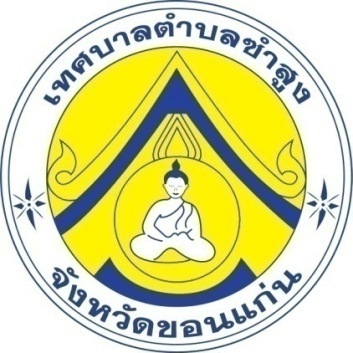 เทศบัญญัติเรื่องงบประมาณรายจ่ายประจำปีงบประมาณ  พ.ศ.  2561ของเทศบาลตำบลซำสูง อำเภอซำสูง  จังหวัดขอนแก่นส่วนที่  1คำแถลงงบประมาณรายจ่ายประจำปีงบประมาณ  พ.ศ.  2561ของเทศบาลตำบลซำสูงอำเภอซำสูง  จังหวัดขอนแก่น2คำแถลงงบประมาณประกอบงบประมาณรายจ่ายประจำปีงบประมาณ  พ.ศ. 2561ท่านประธานสภาเทศบาล และสมาชิกสภาเทศบาลตำบลซำสูงบัดนี้  ถึงเวลาที่คณะผู้บริหารเทศบาลตำบลซำสูง จะได้เสนอร่างเทศบัญญัติงบประมาณรายจ่ายประจำปีต่อสภาเทศบาลตำบลซำสูงอีกครั้งหนึ่ง   ฉะนั้นในโอกาสนี้คณะผู้บริหารเทศบาลตำบลซำสูง  จึงขอแถลงให้ประธานและสมาชิกทุกท่าน  ได้ทราบถึงสถานะการคลัง  ตลอดจนหลักการและแนวนโยบายในการดำเนินการในปีงบประมาณ  พ.ศ. 2561  ดังต่อไปนี้1. สถานะการคลัง   1.1 งบประมาณรายจ่ายทั่วไป         ในปีงบประมาณ  พ.ศ. 2559  ณ  วันที่  30  กันยายน  พ.ศ. 2559  เทศบาลตำบลซำสูงมีสถานะการเงินดังนี้1.1.1  ในเงินฝากธนาคารทั้งสิ้น				  27,436,345.56  บาท1.1.2  เงินสะสม  					  19,971,922.60  บาท1.1.3  ทุนสำรองเงินสะสม  		  		  10,817,794.91  บาท1.1.4  รายการกันเงินไว้แบบก่อหนี้ผูกพันและยังไม่ได้เบิกจ่าย  จำนวน  6  โครงการ    รวม  474,171.50  บาท1.1.5  รายการที่ได้กันเงินไว้โดยยังไม่ได้ก่อหนี้ผูกพัน  จำนวน  -  โครงการ  รวม  -  บาท	1.1.6  เงินกู้คงค้าง..........-...........บาท	2.  การบริหารงบประมาณในปีงบประมาณ  2559     (1)  รายรับจริงทั้งสิ้น  44,609,087.23  บาท  ประกอบด้วย	หมวดภาษีอากร								450,188.75  บาท      	หมวดค่าธรรมเนียม  ค่าปรับ  และใบอนุญาต				632,809.00  บาท	หมวดรายได้จากทรัพย์สิน							224,487.65  บาทหมวดรายได้จากสาธารณูปโภคและการพาณิชย์				216,124.49  บาทหมวดรายได้เบ็ดเตล็ด							231,622.00  บาท      	หมวดรายได้จากทุน								-      บาท	หมวดภาษีจัดสรร						       25,172,702.34  บาท	หมวดเงินอุดหนุนทั่วไป			      			         9,889,333.00  บาท           หมวดเงินอุดหนุนทั่วไป(รัฐบาลให้โดยระบุวัตถุประสงค์)	         	         7,791,820.00  บาท3    (2)  รายจ่ายจริงทั้งสิ้น  จำนวน  42,804,046.99  บาท  ประกอบด้วย	งบกลาง								 	   2,383,666.13  บาท      	งบบุคลากร (หมวดเงินเดือน  ค่าจ้างประจำ  และค่าจ้างชั่วคราว)	            14,942,173.50  บาท	งบดำเนินงาน (หมวดค่าตอบแทนใช้สอยและวัสดุ  และหมวดค่าสาธารณูปโภค)      11,048,785.62  บาทงบลงทุน (หมวดค่าครุภัณฑ์  ที่ดินและสิ่งก่อสร้าง) 			             3,953,963.00  บาทงบรายจ่ายอื่น (หมวดรายจ่ายอื่น)						       12,000.00  บาทงบเงินอุดหนุน (หมวดเงินอุดหนุนทั่วไป)					   2,671,638,74  บาท           รายจ่ายที่จ่ายจากเงินอุดหนุนที่รัฐบาลให้โดยระบุวัตถุประสงค์		   7,791,820.00  บาท    (3)  มีการจ่ายเงินสะสมเพื่อดำเนินการตามอำนาจหน้าที่จำนวน			   	-	  บาท  3.  การบริหารงบประมาณในปีงบประมาณ  2560      (1)  รายรับจริงทั้งสิ้น  38,270,350.71  บาท  ประกอบด้วย  (ณ วันที่  24  กรกฎาคม  2560)หมวดภาษีอากร								      479,515.10  บาท      	หมวดค่าธรรมเนียม  ค่าปรับ  และใบอนุญาต				      597,361.00  บาท	หมวดรายได้จากทรัพย์สิน							      135,804.96  บาทหมวดรายได้จากสาธารณูปโภคและการพาณิชย์				      165,073.53  บาทหมวดรายได้เบ็ดเตล็ด							        59,101.24  บาท      	หมวดภาษีจัดสรร							  19,274,234.88  บาท	หมวดเงินอุดหนุน			      				  17,559,260.00  บาท	      (2)  รายจ่ายจริงทั้งสิ้น  จำนวน  30,838,982.69  บาท  ประกอบด้วย  (ณ วันที่  24 กรกฎาคม  2560)	งบกลาง									    7,647,361.00  บาท      	งบบุคลากร (หมวดเงินเดือน  ค่าจ้างประจำ  และค่าจ้างชั่วคราว)		  11,565,590.00  บาท	งบดำเนินงาน (หมวดค่าตอบแทนใช้สอยและวัสดุ  และหมวดค่าสาธารณูปโภค)        6,650,191.84  บาทงบลงทุน (หมวดค่าครุภัณฑ์  ที่ดินและสิ่งก่อสร้าง) 				   3,249,700.00  บาทงบรายจ่ายอื่น (หมวดรายจ่ายอื่น)		 				              -       บาทงบเงินอุดหนุน (หมวดเงินอุดหนุน)						   1,726,139.85  บาท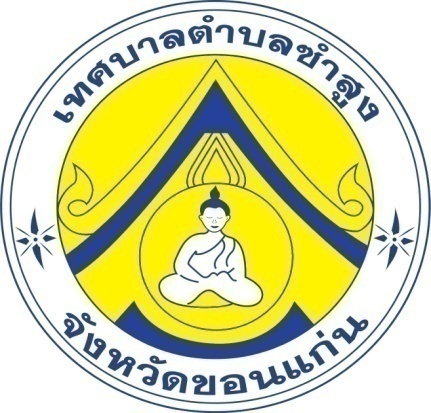 ส่วนที่  2เทศบัญญัติเรื่องงบประมาณรายจ่ายประจำปีงบประมาณ  พ.ศ.  2561ของเทศบาลตำบลซำสูงอำเภอซำสูง  จังหวัดขอนแก่น23เทศบัญญัติงบประมาณรายจ่าย ประจำปีงบประมาณ พ.ศ. 2561เทศบาลตำบลซำสูงอำเภอซำสูง  จังหวัดขอนแก่น	โดยที่เป็นการสมควรตั้งงบประมาณรายจ่ายประจำปีงบประมาณ  พ.ศ. 2561  อาศัยอำนาจตามพระราชบัญญัติเทศบาล  พ.ศ. 2496  มาตรา  65  จึงตราเทศบัญญัติงบประมาณรายจ่ายขึ้นไว้โดยความเห็นชอบของสภาเทศบาลตำบลซำสูง    และโดยอนุมัติของผู้ว่าราชการจังหวัดขอนแก่น ดังต่อไปนี้	ข้อ  1   เทศบัญญัตินี้เรียกว่า “เทศบัญญัติงบประมาณรายจ่ายประจำปีงบประมาณ พ.ศ. 2561”	ข้อ  2   เทศบัญญัตินี้ให้ใช้บังคับตั้งแต่  วันที่  1  ตุลาคม  2560  เป็นต้นไป	ข้อ  3   งบประมาณรายจ่ายประจำปีงบประมาณ พ.ศ. 2561 เป็นจำนวนรวมทั้งสิ้น  47,235,000.- บาท	ข้อ  4   งบประมาณรายจ่ายทั่วไป  จ่ายจากรายได้จัดเก็บเอง  หมวดภาษีจัดสรร  และหมวดเงินอุดหนุนทั่วไป  เป็นจำนวนรวมทั้งสิ้น  47,235,000.- บาท  โดยแยกรายละเอียดตามแผนงานได้ดังนี้24ข้อ  5  ให้นายกเทศมนตรีตำบลซำสูง  ปฏิบัติการเบิกจ่ายเงินงบประมาณที่ได้รับอนุมัติให้เป็นไปตามระเบียบการเบิกจ่ายเงินของเทศบาลข้อ  6  ให้นายกเทศมนตรีตำบลซำสูง  มีหน้าที่รักษาการให้เป็นไปตามเทศบัญญัตินี้			ประกาศ  ณ  วันที่……………………………………….							(ลงนาม)												               (นายสวาท  จันทหาร)							ตำแหน่ง   นายกเทศมนตรีตำบลซำสูง		เห็นชอบ(ลงนาม)	         (นายชัย  ภู่เจริญชัยวรรณ)ตำแหน่ง  นายอำเภอซำสูง  ปฏิบัติราชการแทน	     ผู้ว่าราชการจังหวัดขอนแก่น25รายงานรายละเอียดประมาณการรายรับงบประมาณรายจ่ายทั่วไปประจำปีงบประมาณ พ.ศ. 2561เทศบาลตำบลซำสูงอำเภอซำสูง   จังหวัดขอนแก่นประมาณการายรับรวมทั้งสิ้น  47,235,000.-  บาท  แยกเป็นรายได้จัดเก็บเอง1. หมวดภาษีอากร							รวม		510,000.- บาท1.1  ภาษีโรงเรือนและที่ดิน  					จำนวน  	360,000.- บาท  ประมาณการไว้มากกว่าปีงบประมาณที่ผ่านมาโดยคำนวณจากรายรับจริงปีที่ผ่านมา1.2  ภาษีบำรุงท้องที่						จำนวน              55,000.-  บาท  ประมาณการไว้เท่าปีงบประมาณที่ผ่านมาโดยคำนวณจากรายรับจริงปีที่ผ่านมา	1.3  ภาษีป้าย							จำนวน		  95,000.-  บาท   ประมาณการไว้มากกว่าปีงบประมาณที่ผ่านมาโดยคำนวณจากรายรับจริงปีที่ผ่านมา2. หมวดค่าธรรมเนียม  ค่าปรับและใบอนุญาต				รวม		734,900.- บาท2.1  ค่าธรรมเนียมใบอนุญาตขายสุรา   				จำนวน  	      500.-  บาท   ประมาณการไว้เท่ากับปีงบประมาณที่ผ่านโดยคำนวณจากรายรับจริงปีที่ผ่านมา2.2  ค่าธรรมเนียมเกี่ยวกับการควบคุมอาคาร   			จำนวน  	    4,000.- บาท  ประมาณการไว้น้อยกว่าปีงบประมาณที่ผ่านโดยคำนวณจากรายรับจริงปีที่ผ่านมา2.3  ค่าธรรมเนียมเก็บและขนมูลฝอย   				จำนวน  	 150,000.- บาท  ประมาณการไว้น้อยกว่าปีงบประมาณที่ผ่านโดยคำนวณจากรายรับจริงปีที่ผ่านมา2.4  ค่าธรรมเนียมเก็บและขนอุจจาระหรือสิ่งปฏิกูล	 		จำนวน  	    4,000.- บาท ประมาณการไว้เท่ากับปีงบประมาณที่ผ่านโดยคำนวณจากรายรับจริงปีที่ผ่านมา2.5  ค่าธรรมเนียมเกี่ยวกับทะเบียนราษฎร์	 			จำนวน  	    1,200.- บาท ประมาณการไว้น้อยกว่าปีงบประมาณที่ผ่านโดยคำนวณจากรายรับจริงปีที่ผ่านมา2.6  ค่าปรับผู้กระทำผิดกฎหมายจราจรทางบก  			จำนวน  	 14,000.-  บาท  ประมาณการไว้น้อยกว่าปีงบประมาณที่ผ่านโดยคำนวณจากรายรับจริงปีที่ผ่านมา2.7  ค่าปรับผิดสัญญา  						จำนวน  	 10,000.-  บาท  ประมาณการไว้เท่ากับปีงบประมาณที่ผ่านโดยคำนวณจากรายรับจริงปีที่ผ่านมา262.8  ค่าใบอนุญาตจัดตั้งสถานที่จำหน่ายอาหารหรือสถานที่สะสมอาหารในอาคาร หรือพื้นที่ใดซึ่งมีพื้นที่เกิน  200  ตารางเมตร  								จำนวน     2,000.-  บาท  ประมาณการไว้เท่ากับปีงบประมาณที่ผ่านโดยคำนวณจากรายรับจริงปีที่ผ่านมา2.9  ค่าใบอนุญาตจำหน่ายสินค้าในที่หรือทางสาธารณะ  			จำนวน   300,000.- บาท   ประมาณการไว้มากกว่าปีงบประมาณที่ผ่านโดยคำนวณจากรายรับจริงปีที่ผ่านมา2.10  ค่าใบอนุญาตเกี่ยวกับการโฆษณาโดยใช้เครื่องขยายเสียง		จำนวน     1,000.-  บาท   ประมาณการไว้น้อยกว่าปีงบประมาณที่ผ่านโดยคำนวณจากรายรับจริงปีที่ผ่านมา2.11  ค่าใบอนุญาตอื่นๆ   						จำนวน     2,000.-  บาท  ประมาณการไว้เท่ากับปีงบประมาณที่ผ่านโดยคำนวณจากรายรับจริงปีที่ผ่านมา2.12  ค่าใบอนุญาตประกอบกิจการค้าน่ารังเกียจ   				จำนวน   30,000.-  บาท  ประมาณการไว้เท่ากับปีงบประมาณที่ผ่านโดยคำนวณจากรายรับจริงปีที่ผ่านมา2.13 ค่าธรรมเนียมใบอนุญาตใช้สถานที่แต่งผม    				จำนวน     1,000.-  บาท  ประมาณการไว้เท่ากับปีงบประมาณที่ผ่านโดยคำนวณจากรายรับจริงปีที่ผ่านมา2.14  ค่าธรรมเนียมใบอนุญาตให้บุคคลรับจ้างแต่งผม   			จำนวน       200.- บาท  ประมาณการไว้น้อยกว่าปีงบประมาณที่ผ่านโดยคำนวณจากรายรับจริงปีที่ผ่านมา2.15 ค่าใบอนุญาตวางของขายในตลาดสด    				จำนวน    15,000.- บาท  ประมาณการไว้เท่ากับปีงบประมาณที่ผ่านโดยคำนวณจากรายรับจริงปีที่ผ่านมา2.16  ค่าวางของขายในตลาดสด    					จำนวน  200,000.-  บาท  ประมาณการไว้น้อยกว่าปีงบประมาณที่ผ่านโดยคำนวณจากรายรับจริงปีที่ผ่านมา3. หมวดรายได้จากทรัพย์สิน							รวม	200,000.- บาท3.1  ดอกเบี้ยเงินฝากธนาคาร   						จำนวน  200,000.- บาท   ประมาณการไว้น้อยกว่าปีงบประมาณที่ผ่านโดยคำนวณจากรายรับจริงปีที่ผ่านมา4. หมวดรายได้จากสาธารณูปโภคและการพาณิชย์					รวม	220,000.- บาท4.1  รายได้จากสาธารณูปโภคและการพาณิชย์				จำนวน  220,000.-  บาท   ประมาณการไว้เท่ากับปีงบประมาณที่ผ่านโดยคำนวณจากรายรับจริงปีที่ผ่านมา5. หมวดรายได้เบ็ดเตล็ด      							รวม	80,100.- บาท5.1  ค่าขายแบบแปลน   							จำนวน   50,000.- บาท  ประมาณการไว้น้อยกว่าปีงบประมาณที่ผ่านมาโดยคำนวณจากรายรับจริงปีที่ผ่านมา5.2  ค่าจำหน่ายแบบพิมพ์และคำร้อง  					จำนวน        100.-  บาท  ประมาณการไว้เท่ากับปีงบประมาณที่ผ่านมาโดยคำนวณจากรายรับจริงปีที่ผ่านมา275.3  รายได้เบ็ดเตล็ดอื่นๆ   						จำนวน    20,000.- บาท  ประมาณการไว้น้อยกว่าปีงบประมาณที่ผ่านมาโดยคำนวณจากรายรับจริงปีที่ผ่านมา5.4  ค่าชดเชยปฏิบัติการแพทย์ฉุกเฉิน					จำนวน    10,000.- บาท  ประมาณการไว้น้อยกว่าปีงบประมาณที่ผ่านมาโดยคำนวณจากรายรับจริงปีที่ผ่านมารายได้ที่รัฐบาลเก็บแล้วจัดสรรให้องค์กรปกครองส่วนท้องถิ่น1. หมวดภาษีจัดสรร							รวม	     25,690,000.-  บาท1.1  ภาษีและค่าธรรมเนียมรถยนต์ล้อเลื่อน				จำนวน            80,000.-   บาท  ประมาณการไว้เท่ากับปีงบประมาณที่ผ่านมาโดยคำนวณจากรายรับจริงปีที่ผ่านมา1.2  ภาษีมูลค่าเพิ่ม   						จำนวน       20,800,000.-   บาท  ประมาณการไว้น้อยกว่าปีงบประมาณที่ผ่านมาโดยคำนวณจากรายรับจริงปีที่ผ่านมา1.3  ภาษีธุรกิจเฉพาะ  						จำนวน           120,000.-   บาท   ประมาณการไว้เท่ากับปีงบประมาณที่ผ่านมาโดยคำนวณจากรายรับจริงปีที่ผ่านมา1.4  ภาษีสุรา  							จำนวน         1,500,000.-   บาท   ประมาณการไว้มากกว่าปีงบประมาณที่ผ่านมาโดยคำนวณจากรายรับจริงปีที่ผ่านมา1.5  ภาษีสรรพสามิต    						จำนวน         2,400,000.-   บาท   ประมาณการไว้มากกว่าปีงบประมาณที่ผ่านมาโดยคำนวณจากรายรับจริงปีที่ผ่านมา1.6  ค่าภาคหลวงแร่  						จำนวน             40,000.-  บาท  ประมาณการไว้มากกว่าปีงบประมาณที่ผ่านมาโดยคำนวณจากรายรับจริงปีที่ผ่านมา1.7  ค่าภาคหลวงปิโตรเลียม    					จำนวน            150,000.-  บาท   ประมาณการไว้น้อยว่าปีงบประมาณที่ผ่านมาโดยคำนวณจากรายรับจริงปีที่ผ่านมา1.8  ค่าธรรมเนียมจดทะเบียนสิทธิและนิติกรรมที่ดิน  		จำนวน            600,000.-  บาท ประมาณการไว้มากกว่าปีงบประมาณที่ผ่านมาโดยคำนวณจากรายรับจริงปีที่ผ่านมารายได้ที่รัฐบาลอุดหนุนให้องค์กรปกครองส่วนท้องถิ่น1. หมวดเงินอุดหนุนทั่วไป						รวม	     19,800,000.-  บาท1.1 เงินอุดหนุนเพื่อการบูรณะท้องถิ่นและกิจการอื่นทั่วไป (หรือเงินอุดหนุนทั่วไป) จำนวน 8,000,000.- บาท  ประมาณการไว้น้อยกว่าปีงบประมาณที่ผ่านมาโดยคำนวณจากรายรับจริงปีที่ผ่านมา1.2 เงินอุดหนุนทั่วไป สำหรับดำเนินการตามอำนาจหน้าที่และภารกิจถ่ายโอน จำนวน 11,800,000.- บาท  (ประมาณการไว้เนื่องจากได้รับจัดสรรในลักษณะเงินอุดหนุนทั่วไปกำหนดวัตถุประสงค์  ตามหนังสือสั่งการของกระทรวงมหาดไทย ด่วนมาก ที่ มท 0808.2/ว2989  ลว.31 พ.ค.2560)28รายงานรายละเอียดประมาณการรายจ่ายงบประมาณรายจ่ายทั่วไปประจำปีงบประมาณ  พ.ศ. 2561เทศบาลตำบลซำสูงอำเภอซำสูง   จังหวัดขอนแก่นประมาณการรายจ่ายรวมทั้งสิ้น    47,235,000.-    บาท  จ่ายจากรายได้จัดเก็บเอง  หมวดภาษีจัดสรร  และหมวดเงินอุดหนุนทั่วไป  แยกเป็นแผนงานงบกลางงานงบกลาง	รวม       11,347,120.-    บาท       1. หมวดงบกลาง	รวม       10,016,620.-    บาท    1.1 ประเภท  เงินสมทบกองทุนประกันสังคม  ตั้งไว้  300,000.-  บาท   เพื่อจ่ายเป็นเงินสมทบกองทุนประกันสังคมตามระเบียบกฎหมายสำหรับการจ้างพนักงานจ้าง1.2  ประเภท  เงินสำรองจ่าย  ตั้งไว้   200,000.-  บาท   เพื่อจ่ายในกรณีฉุกเฉินที่มีสาธารณภัยเกิดขึ้น หรือบรรเทาความเดือดร้อนของประชาชนเป็นส่วนรวม  หรือจำเป็นเร่งด่วนที่ไม่สามารถคาดการณ์ได้ล่วงหน้า และไม่ได้ตั้งงบประมาณไว้ 1.3 ประเภท  รายจ่ายตามข้อผูกพัน  ตั้งไว้   205,820.- บาท    แยกเป็น- เงินสมทบระบบหลักประกันสุขภาพ  ตั้งไว้  120,000.-  บาท  เพื่อจ่ายให้เป็นเงินสมทบระบบหลักประกันสุขภาพในระดับท้องถิ่นหรือพื้นที่ (สปสช.) - ค่าบำรุงสมาคมสันนิบาตเทศบาลแห่งประเทศไทย  ตั้งไว้  45,820.-  บาท   เพื่อจ่ายเป็นค่าบำรุงสมาคมสันนิบาตเทศบาลแห่งประเทศไทย ตามข้อบังคับสันนิบาตฯ  ที่กำหนดไว้ไม่น้อยกว่า ร้อยละหนึ่งส่วนหกของงบประมาณรายรับที่ไม่รวมเงินอุดหนุนทั่วไป เงินอุดหนุนเฉพาะกิจ  เงินจ่ายขาดเงินสะสม - ค่าใช้จ่ายในการจัดการจราจร  ตั้งไว้  10,000.-  บาท  เพื่อจ่ายเป็นค่าใช้จ่ายในการจัดการจราจร  สำหรับสถานีตำรวจภูธรซำสูง 	-  เงินสมทบกองทุนสวัสดิการชุมชน  ตั้งไว้  30,000.-  บาท  เพื่อจ่ายเป็นค่าใช้จ่ายในการสนับสนุนการดำเนินงานกองทุนสวัสดิการชุมชนเทศบาลตำบลซำสูง291.4 ประเภท  เบี้ยยังชีพผู้สูงอายุ  ตั้งไว้   6,406,800.-  บาท   เพื่อใช้จ่ายในการดำเนินการเพื่อรองรับการจัดสวัสดิการให้แก่ผู้สูงอายุที่มีอายุ 60 ปีบริบูรณ์ขึ้นไปที่มีคุณสมบัติครบถ้วนตามระเบียบกระทรวงมหาดไทย ว่าด้วยหลักเกณฑ์การจ่ายเงินเบี้ยยังชีพผู้สูงอายุขององค์กรปกครองส่วนท้องถิ่น พ.ศ. 2552  และได้ขึ้นทะเบียนขอรับเงินเบี้ยยังชีพไว้กับองค์กรปกครองส่วนท้องถิ่นไว้แล้ว  โดยจ่ายอัตราเบี้ยยังชีพรายเดือนแบบขั้นบันไดสำหรับผู้สูงอายุ  โดยผู้สูงอายุ 60-69 ปี  จะได้รับ 600 บาท  อายุ 70-79 ปี  จะได้รับ 700 บาท  อายุ 80-89 ปี  จะได้รับ 800 บาท  และอายุ 90 ปีขึ้นไป  จะได้รับ 1,000 บาท  ใช้ฐานข้อมูลจำนวนผู้สูงอายุตามประกาศบัญชีรายชื่อผู้มีสิทธิรับเบี้ยยังชีพผู้สูงอายุ  ประจำปีงบประมาณ  พ.ศ. 2561  โดยคำนวณจากอัตราเฉลี่ยการเพิ่มขึ้น 3 ปีย้อนหลัง และข้อมูลจำนวนผู้สูงอายุที่ได้บันทึกในระบบสารสนเทศการจัดการฐานข้อมูลเบี้ยยังชีพขององค์กรปกครองส่วนท้องถิ่นจากประกาศบัญชีรายชื่อ1.5 ประเภท  เบี้ยยังชีพคนพิการ  ตั้งไว้  2,880,000.-  บาท  เพื่อใช้จ่ายในการดำเนินการเพื่อรองรับการจัดสวัสดิการเบี้ยความพิการที่มีสิทธิตามหลักเกณฑ์ที่กำหนดที่ได้แสดงความจำนงโดยการขอขึ้นทะเบียนเพื่อขอรับเงินเบี้ยความพิการไว้กับองค์กรปกครองส่วนท้องถิ่นแล้ว  โดยคนพิการที่มีสิทธิจะได้รับเบี้ยความพิการคนละ  800 บาทต่อเดือน  ใช้ฐานข้อมูลจำนวนคนพิการตามประกาศบัญชีรายชื่อผู้มีสิทธิรับเบี้ยคนพิการ  ประจำปีงบประมาณ  พ.ศ. 2561  โดยคำนวณจากอัตราเฉลี่ยการเพิ่มขึ้น 3 ปีย้อนหลัง และข้อมูลจำนวนผู้สูงอายุที่ได้บันทึกในระบบสารสนเทศการจัดการฐานข้อมูลเบี้ยยังชีพขององค์กรปกครองส่วนท้องถิ่นจากประกาศบัญชีรายชื่อ1.6  ประเภท  เบี้ยยังชีพผู้ป่วยเอดส์  ตั้งไว้  24,000.-  บาท  เพื่อใช้จ่ายในการดำเนินการเพื่อรองรับการสงเคราะห์เบี้ยยังชีพผู้ป่วยเอดส์  ให้แก่ผู้ป่วยเอดส์ที่แพทย์ได้รับรองและทำการวินิจฉัยแล้ว   และมีความเป็นอยู่ยากจน หรือถูกทอดทิ้งขาดผู้อุปการะดูแล ไม่สามารถประกอบอาชีพเลี้ยงตนเองได้  โดยผู้ป่วยเอดส์ที่มีสิทธิจะได้รับเบี้ยยังชีพคนละ 500 บาทต่อเดือน        2. หมวดบำเหน็จบำนาญ	รวม	1,330,500.-    บาท    2.1 ประเภท  เงินสมทบกองทุนบำเหน็จบำนาญข้าราชการส่วนท้องถิ่น(กบท.)  ตั้งไว้  548,700.- บาท   เพื่อสมทบกองทุนบำเหน็จบำนาญของราชการส่วนท้องถิ่น ร้อยละสองของประมาณการรายรับปีปัจจุบัน (ไม่รวมรายได้จากพันธบัตร  เงินกู้  เงินที่มีผู้อุทิศให้หรือเงินอุดหนุน)  2.2 ประเภท  เงินช่วยเหลือค่าครองชีพผู้รับบำนาญ (ชคบ.)  ตั้งไว้  24,000.- บาท  เพื่อจ่ายเป็นเงินช่วยเหลือค่าครองชีพผู้รับบำนาญ (ชคบ.) ของเทศบาลตำบลซำสูง2.3 ประเภท  เงินบำเหน็จลูกจ้างประจำ ตั้งไว้  757,800.- บาท  เพื่อจ่ายเป็นเงินบำเหน็จลูกจ้างประจำของเทศบาลตำบลซำสูง30แผนงานบริหารทั่วไปงานบริหารทั่วไป		รวม	8,811,320.-    บาท   งบบุคลากร		รวม	6,613,320.-    บาท       1. หมวดเงินเดือน(ฝ่ายการเมือง)	รวม	2,848,320.-    บาท    1.1 ประเภท  เงินเดือนนายก/รองนายก  ตั้งไว้   725,760.-  บาท  เพื่อจ่ายเป็นเงินเดือนของนายกเทศมนตรี และรองนายกเทศมนตรี 2 คน1.2  ประเภท  เงินค่าตอบแทนประจำตำแหน่งนายก/รองนายก  ตั้งไว้   180,000.-  บาท  เพื่อจ่ายเป็นเงินค่าตอบแทนประจำตำแหน่งของนายกเทศมนตรี และรองนายกเทศมนตรี 2 คน1.3  ประเภท  เงินค่าตอบแทนพิเศษนายก/รองนายก  ตั้งไว้   180,000.-  บาท  เพื่อจ่ายเป็นเงินค่าตอบแทนพิเศษของนายกเทศมนตรี และรองนายกเทศมนตรี 2 คน1.4  ประเภท  เงินค่าตอบแทนเลขานุการ/ที่ปรึกษานายก  ตั้งไว้   207,360.-  บาท  เพื่อจ่ายเป็นเงินเงินค่าตอบแทนเลขานุการนายกเทศมนตรี และที่ปรึกษานายกเทศมนตรี  1.5  ประเภท  เงินค่าตอบแทนสมาชิกสภาเทศบาล  ตั้งไว้   1,555,200.-  บาท  เพื่อจ่ายเป็นเงินค่าตอบแทนประธานสภาเทศบาล รองประธานสภาเทศบาล  และสมาชิกสภาเทศบาล   2. หมวดเงินเดือน(ฝ่ายประจำ)		รวม	3,765,000.-    บาท    2.1  ประเภท  เงินเดือนพนักงาน  ตั้งไว้   2,789,640.-  บาท  เพื่อจ่ายเป็นเงินเดือนพนักงานเทศบาล  และเงินปรับปรุงเงินเดือนพนักงานเทศบาลของ  ปลัดเทศบาล  รองปลัดเทศบาล  หัวหน้าสำนักปลัดเทศบาล  นักวิชาการตรวจสอบภายใน  นักจัดการงานทั่วไป  นักทรัพยากรบุคคล  นักจัดการงานทะเบียนและบัตร เจ้าพนักงานธุรการ  2.2  ประเภท  เงินประจำตำแหน่ง  ตั้งไว้   252,000.-  บาท  เพื่อจ่ายเป็นเงินประจำตำแหน่งของปลัดเทศบาล และพนักงานส่วนท้องถิ่นที่มีสิทธิ์ได้รับเงินประจำตำแหน่ง2.3  ประเภท  ค่าจ้างลูกจ้างประจำ  ตั้งไว้   443,760.-  บาท  เพื่อจ่ายเป็นค่าจ้างลูกจ้างประจำ เงินปรับปรุงค่าจ้างประจำของ  พนักงานขับรถยนต์  คนงาน  2.4  ประเภท  ค่าตอบแทนพนักงานจ้าง  ตั้งไว้   258,000.-  บาท  เพื่อจ่ายเป็นค่าตอบแทนพนักงานจ้าง  เงินปรับปรุงค่าตอบแทนพนักงานจ้างของ  พนักงานขับรถยนต์  คนงาน  2.5  ประเภท  เงินเพิ่มต่างๆของพนักงานจ้าง  ตั้งไว้   21,600.-  บาท  เพื่อจ่ายเป็นเงินเพิ่มค่าครองชีพชั่วคราวพนักงานจ้างของ  พนักงานขับรถยนต์  คนงาน  31   งบดำเนินงาน		รวม	2,198,000.-    บาท       1. หมวดค่าตอบแทน ใช้สอย และวัสดุ		รวม     1,438,000.-      บาท        ค่าตอบแทน		รวม     319,000.-      บาท     1.1 ประเภท  ค่าตอบแทนผู้ปฏิบัติราชการอันเป็นประโยชน์แก่องค์กรปกครองส่วนท้องถิ่น  ตั้งไว้  200,000.-  บาท  แยกเป็น  - เงินประโยชน์ตอบแทนอื่นเป็นกรณีพิเศษ  ตั้งไว้ 170,000.- บาท  เพื่อจ่ายเป็นเงินประโยชน์ตอบแทนอื่นเป็นกรณีพิเศษแก่พนักงาน ลูกจ้างประจำและพนักงานจ้างเทศบาลตำบลซำสูง ประจำปีงบประมาณ 2560- ค่าใช้จ่ายในการคัดเลือกพนักงานลูกจ้าง  ตั้งไว้ 30,000.- บาท  เพื่อจ่ายเป็นค่าใช้จ่ายในการคัดเลือกพนักงานและลูกจ้างของเทศบาล  เช่น  ค่าเบี้ยประชุม  ค่าพาหนะของคณะกรรมการ  ค่าสมนาคุณ  เป็นต้น1.2 ประเภท  ค่าเบี้ยประชุม  ตั้งไว้   6,000.-  บาท  เพื่อจ่ายเป็นค่าเบี้ยประชุมคณะกรรมการสามัญประจำสภาเทศบาล  และคณะกรรมการอื่น ๆ  ที่สภาเทศบาลตั้งขึ้น เพื่อกิจการของสภาเทศบาลรวมถึงคณะกรรมการชุมชนย่อยที่อาจมีสิทธิได้รับค่าเบี้ยประชุมตามที่ระเบียบกำหนด1.3 ประเภท  ค่าตอบแทนการปฏิบัติงานนอกเวลาราชการ  ตั้งไว้   15,000.-  บาท  เพื่อจ่ายเป็นเงินค่าตอบแทนการปฏิบัติงานนอกเวลาราชการแก่พนักงานเทศบาล  ลูกจ้างประจำ และพนักงานจ้าง  1.4 ประเภท  ค่าเช่าบ้าน  ตั้งไว้  48,000.-  บาท เพื่อจ่ายเป็นค่าเช่าบ้าน หรือค่าเช่าซื้อบ้านของพนักงานเทศบาล1.5 ประเภท เงินช่วยเหลือการศึกษาบุตร  ตั้งไว้ 50,000.-  บาท  เพื่อจ่ายเป็นเงินช่วยเหลือการศึกษาบุตรผู้บริหาร/พนักงานเทศบาล และลูกจ้างประจำ   ค่าใช้สอย		รวม     704,000.-      บาท     1.6  ประเภท  รายจ่ายเพื่อให้ได้มาซึ่งบริการ    ตั้งไว้  94,000.-  บาท  แยกเป็น  - ค่าจ้างเหมาบริการบุคคลภายนอก  ตั้งไว้ 84,000.-  บาท  เพื่อจ่ายเป็นค่าจ้างเหมาบุคคลภายนอกทำความสะอาด  ดูแลความเรียบร้อยภายในอาคารสำนักงานเทศบาลและภูมิทัศน์โดยรอบ  หรือจ้างเหมาบริการอื่นๆ  - ค่าจ้างเหมาบริการ  ตั้งไว้  10,000.-  บาท  เพื่อจ่ายเป็นค่าจ้างเหมาบริการให้ผู้รับจ้างทำการอย่างหนึ่ง  เช่น  ค่าถ่ายเอกสาร  ค่าเย็บหนังสือหรือเข้าปกหนังสือ  ค่าซักฟอก  ค่ากำจัดสิ่งปฏิกูล  ค่าระวางบรรทุก  หรือค่าจ้างเหมาบริการเพื่อให้ได้มาซึ่งบริการอื่นๆ  ฯลฯ  1.7  ประเภท  รายจ่ายเกี่ยวกับการรับรองและพิธีการ  ตั้งไว้  50,000.-  บาท  แยกเป็น- ค่ารับรอง  ตั้งไว้  30,000.-  บาท  เพื่อจ่ายเป็นค่ารับรองในการต้อนรับบุคคลหรือคณะบุคคลที่ไปนิเทศงาน  ตรวจงาน หรือเยี่ยมชมหรือทัศนศึกษาดูงานและเจ้าหน้าที่ที่เกี่ยวข้องซึ่งร่วมต้อนรับบุคคลหรือคณะบุคคล  32- ค่าเลี้ยงรับรอง  ตั้งไว้  20,000.-  บาท  เพื่อจ่ายเป็นค่าใช้จ่ายในการเลี้ยงรับรองในการประชุมสภาท้องถิ่น  หรือคณะกรรมการหรืออนุกรรมการ  ที่ได้รับแต่งตั้งตามกฎหมายหรือระเบียบ หรือหนังสือสั่งการของกระทรวงมหาดไทย  หรือการประชุมระหว่างองค์กรปกครองส่วนท้องถิ่นกับองค์กรปกครองส่วนท้องถิ่น หรือองค์กรปกครองส่วนท้องถิ่นกับรัฐวิสาหกิจ  ราชการหรือเอกชน1.8  ประเภท  รายจ่ายเกี่ยวเนื่องกับการปฏิบัติราชการที่ไม่เข้าลักษณะรายจ่ายหมวดอื่นๆ  ตั้งไว้  500,000.-  บาท  แยกเป็น- ค่าใช้จ่ายในการเดินทางไปราชการ  ตั้งไว้  150,000.-  บาท  เพื่อจ่ายเป็นค่าใช้จ่ายในการเดินทางไปราชการในราชอาณาจักรและนอกราชอาณาจักรของคณะผู้บริหาร  สมาชิกสภาเทศบาล  พนักงาน ลูกจ้าง และพนักงานจ้างเทศบาลตำบลซำสูง เช่น ค่าลงทะเบียน  ค่าเบี้ยเลี้ยงเดินทาง ค่าเช่าที่พัก ค่าพาหนะฯลฯ   		- โครงการจัดงานวันเทศบาล  ตั้งไว้  25,000.-  บาท  เพื่อเป็นค่าใช้จ่ายในการจัดกิจกรรมวันเทศบาล  เช่น  พิธีทำบุญตักบาตรเลี้ยงพระ  พิธีบวงสรวงศาลพระภูมิ  พระพรหม  กิจกรรมเชื่อมความสัมพันธ์ในหน่วยงาน  กิจกรรมบำเพ็ญสาธารณประโยชน์  ฯลฯ		- โครงการเพิ่มศักยภาพและพัฒนาความรู้ให้กับคณะผู้บริหาร สมาชิกสภาเทศบาล  และเจ้าหน้าที่เทศบาล  ตั้งไว้  200,000.-  บาท  เพื่อเป็นค่าใช้จ่ายในการอบรมสัมมนาและทัศนศึกษาดูงานนอกสถานที่  เพื่อเพิ่มศักยภาพและพัฒนาความรู้ให้กับคณะผู้บริหาร สมาชิกสภาเทศบาล  และเจ้าหน้าที่เทศบาล- โครงการฝึกอบรมเรื่องการควบคุมภายในและการบริหารความเสี่ยงสมัยใหม่  ตั้งไว้  15,000.-  บาท  เพื่อจ่ายเป็นค่าใช้จ่ายในโครงการฝึกอบรมเรื่องการควบคุมภายในและการบริหารความเสี่ยงสมัยใหม่  เพื่อการบริหารจัดการที่ดีภายในองค์กรให้กับพนักงาน  ลูกจ้างเทศบาลตำบลซำสูง- โครงการศึกษาวิจัยระบบการบริหารงานของเทศบาลตำบลซำสูง  ตั้งไว้  30,000.- บาท  เพื่อจ่ายเป็นค่าใช้จ่ายในการศึกษาวิจัยระบบการบริหารงานของเทศบาลตำบลซำสูง  เพื่อพัฒนาการบริหารงานของเทศบาลตำบลซำสูง  - โครงการสำนักงานสีเขียว (Green Office)  ตั้งไว้  50,000.- บาท  เพื่อจ่ายเป็นค่าใช้จ่ายตามโครงการสำนักงานสีเขียว   เช่น  ปรับปรุงภูมิทัศน์  ปลูกต้นไม้  ปรับปรุงตกแต่งห้องทำงาน  ห้องน้ำ  กิจกรรม5ส  กิจกรรมประหยัดพลังงาน  ค่าวัสดุอุปกรณ์ที่ใช้ในโครงการ  ฯลฯ- โครงการจัดวางระบบสารสนเทศงานสารบรรณ  ตั้งไว้  30,000.- บาท  เพื่อจ่ายเป็นค่าใช้จ่ายในการจัดวางระบบสารสนเทศงานสารบรรณ  เช่น  ค่าจัดซื้อโปรแกรมสำเร็จรูป  ค่าวัสดุอุปกรณ์ ฯลฯ1.9  ประเภท  ค่าบำรุงรักษาและซ่อมแซม  ตั้งไว้  60,000.-  บาท  เพื่อเป็นจ่ายเป็นค่าซ่อมแซมบำรุงรักษาทรัพย์สินเพื่อให้สามารถใช้งานได้ตามปกติ  เช่น  ซ่อมแซมพัสดุ  ครุภัณฑ์ ได้แก่ รถยนต์ รถจักรยานยนต์ เครื่องคอมพิวเตอร์ เครื่องพิมพ์ดีด  เครื่องถ่ายเอกสาร โต๊ะ เก้าอี้ ฯลฯ33   ค่าวัสดุ		รวม     415,000.-      บาท     			1.10  ประเภท  วัสดุสำนักงาน  ตั้งไว้  85,000.-  บาท  เพื่อจ่ายเป็นค่าจัดซื้อโต๊ะต่างๆ  เก้าอี้ต่างๆ  ตู้ต่างๆ  กระดาษ  หมึกเครื่องถ่ายเอกสาร ลวดเย็บกระดาษ  แฟ้ม  กระดาษคาร์บอน  กระดาษไข  แบบพิมพ์ต่างๆ สมุดประวัติข้าราชการ  ซอง  ตรายาง  ธงชาติ  พระบรมฉายาลักษณ์  ม่านปรับแสง  นาฬิกาตั้งหรือแขวน  เครื่องคำนวณเลข  ฯลฯ  	1.11  ประเภท  วัสดุงานบ้านงานครัว   ตั้งไว้  30,000.-  บาท  เพื่อจ่ายเป็นค่าจัดซื้อไม้กวาด  แก้วน้ำ  ผ้าปูโต๊ะ  ถ้วยชาม  ช้อนส้อม  แก้วน้ำ  ถาด  แปรงทำความสะอาด  น้ำยาถูพื้น  น้ำยาล้างจาน  น้ำยาล้างห้องน้ำ  กระติกน้ำร้อน  ฯลฯ   	1.12  ประเภท  วัสดุยานพาหนะและขนส่ง  ตั้งไว้  40,000.-  บาท  เพื่อจ่ายเป็นค่าแบตเตอรี่  ยางนอก  ยางใน สายไมล์ เพลา  ตลับลูกปืน  น้ำมันเบรก  หม้อน้ำรถยนต์  กระจกรถยนต์   หัวเทียน  ฟิลม์กรองแสง  ฯลฯ   	1.13  ประเภท  วัสดุเชื้อเพลิงและหล่อลื่น ตั้งไว้  200,000.-  บาท  เพื่อจ่ายเป็นค่าน้ำมันดีเซล  น้ำมันเบนซิน  น้ำมันเครื่อง  น้ำมันก๊าด  ก๊าส  แก๊สหุงต้ม  น้ำมันเครื่อง  น้ำมันจารบี ฯลฯ  	1.14  ประเภท  วัสดุโฆษณาและเผยแพร่  ตั้งไว้  10,000.-  บาท  เพื่อจ่ายเป็นค่ากระดาษเขียนโปสเตอร์  เมมโมรี่การ์ด  ขาตั้งกล้อง  แถบบันทึกเสียงหรือภาพ  ล้างอัดรูป  ขยายรูปถ่าย    เครื่องกรอเทป  กระเป๋าใส่กล้องถ่ายรูป  แผ่นพับ  เอกสารประชาสัมพันธ์ ฯลฯ  	1.15 ประเภท วัสดุคอมพิวเตอร์ ตั้งไว้  50,000.- บาท เพื่อจ่ายเป็นค่าวัสดุคอมพิวเตอร์ เช่น อุปกรณ์บันทึกข้อมูล  เทปบันทึกข้อมูล  หัวพิมพ์หรือแถบพิมพ์สำหรับเครื่องพิมพ์คอมพิวเตอร์  ตลับผงหมึกสำหรับเครื่องพิมพ์แบบเลเซอร์  สายเคเบิล  เมาส์  แป้นพิมพ์  เมนบอร์ด  เครื่องกระจายสัญญาณ  เครื่องอ่านและบันทึกข้อมูลแบบต่างๆ  ฯลฯ     2. หมวดค่าสาธารณูปโภค		รวม	760,000.-   บาท	2.1  ประเภท  ค่าไฟฟ้า  ตั้งไว้  600,000.-  บาท  เพื่อจ่ายเป็นค่าไฟฟ้าในสำนักงานเทศบาล/ในที่สาธารณะในเขตเทศบาล และจ่ายชำระหนี้ค้างค่าไฟฟ้าสาธารณะเกินสิทธิของเทศบาลตำบลซำสูง	2.2  ประเภท  ค่าบริการโทรศัพท์  ตั้งไว้  15,000.- บาท  เพื่อจ่ายเป็นค่าโทรศัพท์สำนักงานเทศบาลตำบลซำสูง  และค่าโทรศัพท์ศูนย์สบายดี2.3  ประเภท  ค่าบริการไปรษณีย์  ตั้งไว้  15,000.-   บาท  เพื่อจ่ายเป็นค่าไปรษณีย์  ค่าธนาณัติ  ค่าดวงตราไปรษณียากร  ค่าเช่าตู้ไปรษณีย์  ค่าธรรมเนียมการโอนเงินในระบบบริหารการเงินการคลังภาครัฐแบบอิเล็กทรอนิกส์ (GFMIS)  เป็นต้น  	2.4  ประเภท  ค่าบริการสื่อสารและโทรคมนาคม  ตั้งไว้  130,000.-  บาท  เพื่อเป็นค่าโทรสาร  ค่าวิทยุติดตามตัว  ค่าวิทยุสื่อสาร  ค่าสื่อสารผ่านดาวเทียม  ค่าใช้จ่ายเกี่ยวกับการใช้ระบบอินเตอร์เน็ต  รวมถึงอินเตอร์เน็ตการ์ดและค่าสื่อสาร  เช่น  ค่าเคเบิ้ลทีวี  ค่าเช่าช่องสัญญาณดาวเทียม  ค่าเช่าพื้นที่เว็บไซด์เทศบาล www.samsung.go.th  เป็นต้น34งานวางแผนสถิติและวิชาการ	รวม	1,195,240.-    บาท       งบบุคลากร		รวม	852,240.-    บาท       1. หมวดเงินเดือน(ฝ่ายประจำ)		รวม	852,240.-    บาท    1.1  ประเภท  เงินเดือนพนักงาน  ตั้งไว้  852,240.-  บาท  เพื่อจ่ายเป็นเงินเดือนพนักงานเทศบาล  และเงินปรับปรุงเงินเดือนพนักงานเทศบาลประจำปีของ นิติกร นักวิเคราะห์นโยบายและแผน  จพ.ประชาสัมพันธ์   งบดำเนินงาน		รวม	328,000.-    บาท       1. หมวดค่าตอบแทน ใช้สอย และวัสดุ		รวม     328,000.-    บาท        ค่าตอบแทน		รวม     33,000.-      บาท     1.1 ประเภท  ค่าตอบแทนการปฏิบัติงานนอกเวลาราชการ  ตั้งไว้  3,000.-  บาท  เพื่อจ่ายเป็นเงินค่าตอบแทนการปฏิบัติงานนอกเวลาราชการแก่พนักงานเทศบาล 1.2 ประเภท  ค่าตอบแทนผู้ปฏิบัติราชการอันเป็นประโยชน์แก่องค์กรปกครองส่วนท้องถิ่น  ตั้งไว้  30,000.-  บาท  เพื่อจ่ายเป็นเงินค่าตอบแทนคณะกรรมการสอบข้อเท็จจริงความผิดทางละเมิด ตามระเบียบสำนักนายกรัฐมนตรีว่าด้วยหลักเกณฑ์การปฏิบัติเกี่ยวกับความผิดทางละเมิดของเจ้าหน้าที่ พ.ศ.2535      ค่าใช้สอย		รวม     295,000.-    บาท     1.3 ประเภท  รายจ่ายเพื่อให้ได้มาซึ่งบริการ    ตั้งไว้  70,000.-  บาท  แยกเป็น  - ค่าวารสาร  ตั้งไว้  50,000.-  บาท  เพื่อจ่ายเป็นค่ารับวารสาร  ราชกิจจานุเบกษา   หนังสือพิมพ์รายวัน  รายสัปดาห์  ค่าหนังสือกฎระเบียบต่างๆ  และนิตยสารอื่นๆ  เพื่อเป็นแนวทางปฏิบัติราชการและรวบรวมไว้เพื่อการศึกษาค้นคว้า  และจัดซื้อหนังสือพิมพ์รายวันสำหรับมอบให้ชุมชนในเขตเทศบาลสำหรับเก็บไว้ที่อ่านหนังสือ พิมพ์ประจำหมู่บ้าน  		- ค่าใช้จ่ายในการดำเนินคดี  ตั้งไว้  10,000.-  บาท  เพื่อจ่ายเป็นค่าธรรมเนียมและค่าใช้จ่ายในการดำเนินคดีของเทศบาลตำบลซำสูง    		- ค่ารังวัดที่ดิน  ตั้งไว้  10,000.-  บาท  เพื่อจ่ายเป็นค่าใช้จ่ายในการดำเนินการออกรังวัดที่ดิน  สอบแนวเขตที่สาธารณะประโยชน์ภายในเขตเทศบาลตำบลซำสูง  1.4  ประเภท  รายจ่ายเกี่ยวเนื่องกับการปฏิบัติราชการที่ไม่เข้าลักษณะรายจ่ายหมวดอื่นๆ  ตั้งไว้  215,000.-  บาท  แยกเป็น- ค่าใช้จ่ายในการเดินทางไปราชการ  ตั้งไว้  30,000.-  บาท  เพื่อจ่ายเป็นค่าใช้จ่ายในการเดินทางไปราชการในราชอาณาจักรและนอกราชอาณาจักรของพนักงาน ลูกจ้างเทศบาลตำบลซำสูง  เช่น  ค่าเบี้ยเลี้ยงเดินทาง ค่าเช่าที่พัก ค่าพาหนะฯลฯ   35		- โครงการจัดทำแผนพัฒนาเทศบาล  ตั้งไว้  20,000.- บาท  เพื่อเป็นค่าใช้จ่ายในการดำเนินงานจัดเวทีประชาคมเพื่อจัดทำแผนพัฒนาเทศบาล  3 ปี  แผนชุมชน   และค่าใช้จ่ายในการจัดทำงบประมาณรายจ่ายประจำปี ของเทศบาลตำบลซำสูง  เช่น  ค่าวัสดุ  ค่าอาหารและเครื่องดื่ม  ค่าถ่ายเอกสาร  เข้าปก  เย็บเล่ม  ฯลฯ   - โครงการจัดทำวารสารประชาสัมพันธ์เทศบาลตำบลซำสูง  ตั้งไว้  50,000.-  บาท เพื่อจ่ายเป็นค่าใช้จ่ายในการจัดทำแผ่นพับ  โบชัวร์   วารสารประชาสัมพันธ์ รายงานกิจการและผลงานเทศบาลประจำปี  - โครงการเผยแพร่และจัดทำสื่อประชาสัมพันธ์  ตั้งไว้  100,000.-  บาท เพื่อจ่ายเป็นค่าใช้จ่ายตามโครงการ เช่น ป้ายประชาสัมพันธ์  ป้ายไวนิล  ค่าวัสดุ  ค่าจ้างเหมาบริการต่างๆ และค่าใช้จ่ายอื่นๆ ฯลฯ  - โครงการฝีกอบรมวินัยในการปฏิบัติงาน  ตั้งไว้  15,000.-  บาท เพื่อจ่ายเป็นค่าใช้จ่ายในการฝีกอบรมวินัยในการปฏิบัติงาน  เช่น  ค่าวิทยากร  ค่าวัสดุ  ค่าอาหาร  อาหารว่างและเครื่องดื่ม  ฯลฯ1.5  ประเภท  ค่าบำรุงรักษาและซ่อมแซม  ตั้งไว้  10,000.-  บาท  เพื่อเป็นจ่ายเป็นค่าซ่อมแซมบำรุงรักษาทรัพย์สินเพื่อให้สามารถใช้งานได้ตามปกติ  เช่น  ซ่อมแซมพัสดุ  ครุภัณฑ์ ได้แก่ รถยนต์ รถจักรยานยนต์ เครื่องคอมพิวเตอร์ เครื่องพิมพ์ดีด  เครื่องถ่ายเอกสาร โต๊ะ เก้าอี้ ฯลฯ   งบรายจ่ายอื่น		รวม	15,000.-    บาท       1. หมวดรายจ่ายอื่น		รวม     15,000.-      บาท        	1.1  ประเภท  ค่าจ้างที่ปรึกษาเพื่อศึกษา วิจัย ประเมินผลหรือพัฒนาระบบต่างๆ ตั้งไว้ 15,000.- บาท  เพื่อจ่ายเป็นค่าจ้างองค์กร  สถาบันการศึกษาหรือสถาบันที่เป็นกลางเพื่อดำเนินการสำรวจความพึงพอใจของผู้รับบริการจากเทศบาลตำบลซำสูง  ประจำปีงบประมาณ พ.ศ. 2561งานบริหารงานคลัง  	รวม	3,201,520.-    บาท       งบบุคลากร		รวม	2,314,320.-    บาท       1. หมวดเงินเดือน(ฝ่ายประจำ)		รวม	2,314,320.-    บาท    1.1  ประเภท  เงินเดือนพนักงาน  ตั้งไว้   1,603,080.-  บาท  เพื่อจ่ายเป็นเงินเดือนพนักงานเทศบาล  และเงินปรับปรุงเงินเดือนพนักงานเทศบาลประจำปีของ  ผู้อำนวยการกองคลัง  จพ.การเงินและบัญชี  จพ.พัสดุ  1.2  ประเภท  เงินประจำตำแหน่ง  ตั้งไว้   42,000.-  บาท  เพื่อจ่ายเป็นเงินประจำตำแหน่งของพนักงานส่วนท้องถิ่นที่มีสิทธิ์ได้รับเงินประจำตำแหน่ง1.3  ประเภท  ค่าจ้างลูกจ้างประจำ  ตั้งไว้   210,840.-  บาท  เพื่อจ่ายเป็นค่าจ้างลูกจ้างประจำ เงินปรับปรุงค่าจ้างประจำของ  จ.ทะเบียนและทรัพย์สิน1.4  ประเภท  ค่าตอบแทนพนักงานจ้าง  ตั้งไว้   434,400.-  บาท  เพื่อจ่ายเป็นค่าตอบแทนพนักงานจ้าง  เงินปรับปรุงค่าตอบแทนพนักงานจ้างของ  ผช.จพ.การเงินและบัญชี  ผช.จพ.ธุรการ  คนงาน1.5  ประเภท  เงินเพิ่มต่างๆของพนักงานจ้าง  ตั้งไว้   24,000.-  บาท  เพื่อจ่ายเป็นเพิ่มค่าครองชีพชั่วคราวพนักงานจ้างของ  ผช.จพ.การเงินและบัญชี  ผช.จพ.ธุรการ  คนงาน36   งบดำเนินงาน		รวม	434,000.-    บาท       1. หมวดค่าตอบแทน ใช้สอย และวัสดุ		รวม     434,000.-      บาท        ค่าตอบแทน			รวม     50,000.-      บาท     1.1 ประเภท  ค่าตอบแทนผู้ปฏิบัติราชการอันเป็นประโยชน์แก่องค์กรปกครองส่วนท้องถิ่น  ตั้งไว้  10,000.-  บาท  เพื่อจ่ายเป็นเงินค่าตอบแทนคณะกรรมการตามระเบียบสำนักนายกรัฐมนตรีว่าด้วยการพัสดุ พ.ศ.2535 และที่แก้ไขเพิ่มเติม  คณะกรรมการตามระเบียบสำนักนายกรัฐมนตรีว่าด้วยการพัสดุด้วยวิธีการทางอิเล็กทรอนิกส์ พ.ศ. 2549  และคณะกรรมการกำหนดราคากลางตามมติครม. เรื่อง หลักเกณฑ์การคำนวณราคางานก่อสร้างของทางราชการ  เป็นต้น1.2 ประเภท  ค่าตอบแทนการปฏิบัติงานนอกเวลาราชการ  ตั้งไว้   20,000.-  บาท  เพื่อจ่ายเป็นเงินค่าตอบแทนการปฏิบัติงานนอกเวลาราชการแก่พนักงานเทศบาล  ลูกจ้างประจำ และพนักงานจ้าง  1.3 ประเภท เงินช่วยเหลือการศึกษาบุตร  ตั้งไว้ 20,000.- บาท เพื่อจ่ายเป็นเงินช่วยเหลือการศึกษาบุตรพนักงานเทศบาล และลูกจ้างประจำ   ค่าใช้สอย			รวม     229,000.-      บาท     1.4  ประเภท  รายจ่ายเพื่อให้ได้มาซึ่งบริการ    ตั้งไว้   84,000.-   บาท  - ค่าจ้างเหมาบริการบุคคลภายนอก  ตั้งไว้ 84,000.-  บาท  เพื่อจ่ายเป็นค่าจ้างเหมาบริการบุคคลภายนอกในการจัดเก็บรายได้ และจ้างเหมาบริการบุคคลภายนอกดำเนินการบันทึกข้อมูลในกิจการของเทศบาลตำบลซำสูง1.5  ประเภท  รายจ่ายเกี่ยวเนื่องกับการปฏิบัติราชการที่ไม่เข้าลักษณะรายจ่ายหมวดอื่นๆ  ตั้งไว้  115,000.-  บาท  แยกเป็น- ค่าใช้จ่ายในการเดินทางไปราชการ  ตั้งไว้  50,000.-  บาท  เพื่อจ่ายเป็นค่าใช้จ่ายในการ  เดินทางไปราชการในราชอาณาจักรและนอกราชอาณาจักรของพนักงาน ลูกจ้าง และพนักงานจ้างเทศบาลตำบลซำสูง  เช่น  ค่าลงทะเบียน  ค่าเบี้ยเลี้ยงเดินทาง ค่าเช่าที่พัก ค่าพาหนะ ฯลฯ   - โครงการพัฒนาระบบแผนที่ภาษีและทะเบียนทรัพย์สิน  ตั้งไว้ 65,000.- บาท  เพื่อเป็นค่าใช้จ่ายในการจ้างเหมาบริการบุคคลภายนอกที่มีความรู้ด้านช่างและระบบคอมพิวเตอร์ในการออกสำรวจพื้นที่เพื่อนำเข้าข้อมูลผู้อยู่ในข่ายชำระภาษี  มาปรับปรุงในระบบแผนที่ภาษีให้เป็นปัจจุบันและถูกต้องตามระเบียบกระทรวงมหาดไทย  เช่น  ค่าจ้างเหมาบริการ  ค่าวัสดุต่างๆ  ค่าจัดทำเอกสารประกอบการดำเนินงาน ฯลฯ1.6  ประเภท  ค่าบำรุงรักษาและซ่อมแซม  ตั้งไว้  30,000.-  บาท  เพื่อเป็นจ่ายเป็นค่าซ่อมแซมบำรุงรักษาทรัพย์สินเพื่อให้สามารถใช้งานได้ตามปกติ  เช่น  ซ่อมแซมพัสดุ  ครุภัณฑ์ ได้แก่ รถยนต์ รถจักรยานยนต์ เครื่องคอมพิวเตอร์ เครื่องพิมพ์ดีด  เครื่องถ่ายเอกสาร โต๊ะ เก้าอี้ ฯลฯ37   ค่าวัสดุ		รวม     155,000.-      บาท     			1.7  ประเภท  วัสดุสำนักงาน  ตั้งไว้  100,000.-  บาท  เพื่อจ่ายเป็นค่าจัดซื้อโต๊ะต่างๆ  เก้าอี้ต่างๆ  ตู้ต่างๆ  กระดาษ  หมึกเครื่องถ่ายเอกสาร ลวดเย็บกระดาษ  แฟ้ม  กระดาษคาร์บอน  กระดาษไข  แบบพิมพ์ต่างๆ สมุดประวัติข้าราชการ  ซอง  ตรายาง  ธงชาติ  พระบรมฉายาลักษณ์  ม่านปรับแสง  นาฬิกาตั้งหรือแขวน  เครื่องคำนวณเลข  ฯลฯ  	1.8  ประเภท  วัสดุยานพาหนะและขนส่ง  ตั้งไว้  2,000.- บาท  เพื่อจ่ายเป็นค่าแบตเตอรี่  ยางนอก  ยางใน  สายไมล์  เพลา  ตลับลูกปืน  น้ำมันเบรก  หัวเทียน  ฯลฯ   	1.9  ประเภท  วัสดุเชื้อเพลิงและหล่อลื่น ตั้งไว้  3,000.- บาท  เพื่อจ่ายเป็นค่าน้ำมันดีเซล  น้ำมันเบนซิน  น้ำมันเครื่อง  น้ำมันก๊าด  ก๊าส  แก๊สหุงต้ม  น้ำมันเครื่อง  น้ำมันจารบี ฯลฯ  	1.10 ประเภท วัสดุคอมพิวเตอร์ ตั้งไว้  50,000.- บาท เพื่อจ่ายเป็นค่าวัสดุคอมพิวเตอร์ เช่น อุปกรณ์บันทึกข้อมูล  เทปบันทึกข้อมูล  หัวพิมพ์หรือแถบพิมพ์สำหรับเครื่องพิมพ์คอมพิวเตอร์  ตลับผงหมึกสำหรับเครื่องพิมพ์แบบเลเซอร์  สายเคเบิล  เมาส์  แป้นพิมพ์  เมนบอร์ด  เครื่องกระจายสัญญาณ  เครื่องอ่านและบันทึกข้อมูลแบบต่างๆ  ฯลฯ     งบเงินอุดหนุน	รวม	10,000.-  บาท     1. หมวดเงินอุดหนุน		รวม	10,000.-  บาท  1.1  ประเภท  เงินอุดหนุนองค์กรปกครองส่วนท้องถิ่น  ตั้งไว้  10,000.- บาท  เพื่อจ่ายเป็นเงินอุดหนุน  โครงการจัดตั้งศูนย์รวมข้อมูลข่าวสารการซื้อหรือจ้างขององค์การบริหารส่วนตำบลระดับอำเภอ  ประจำปีงบประมาณ พ.ศ.2561     งบลงทุน	รวม	443,200.-  บาท     1. หมวดค่าครุภัณฑ์		รวม	443,200.-  บาท    แยกเป็น1.1 ครุภัณฑ์  ประเภท  ครุภัณฑ์สำนักงาน    ตั้งไว้   203,800.-  บาท   แยกเป็น1) เครื่องปรับอากาศ  ตั้งไว้  40,200.- บาท เพื่อจ่ายเป็นค่าจัดซื้อเครื่องปรับอากาศชนิดตั้งพื้นหรือชนิดแขวน(มีระบบฟอกอากาศ) พร้อมติดตั้ง  ขนาด  30,000  บีทียู  ฉลากประหยัดไฟเบอร์ 5 จำนวน  1  เครื่อง  เป็นครุภัณฑ์ที่กำหนดในบัญชีราคามาตรฐานครุภัณฑ์ (สำหรับใช้ในห้องปฏิบัติราชการของกองคลัง  เทศบาลตำบลซำสูง)  2) เก้าอี้ทำงาน  ตั้งไว้  13,700.- บาท  เพื่อจ่ายเป็นค่าจัดซื้อเก้าอี้พนักงาน  สำหรับพนักงานเทศบาล  สายงานบริหาร จำนวน  1 ตัว, สายงานวิชาการ ระดับชำนาญการ  จำนวน  6  ตัว, พนักงานจ้างตามภารกิจ  จำนวน  3  ตัว  เป็นครุภัณฑ์ที่ไม่มีกำหนดในบัญชีราคามาตรฐานครุภัณฑ์  ตั้งตามราคาท้องถิ่น 383) โต๊ะทำงาน  ตั้งไว้  9,700.- บาท  เพื่อจ่ายเป็นค่าจัดซื้อโต๊ะทำงาน  สำหรับพนักงานเทศบาล  สายงานวิชาการ ระดับชำนาญการ  จำนวน  2  ตัว, พนักงานจ้างตามภารกิจ  จำนวน  1  ตัว  เป็นครุภัณฑ์ที่ไม่มีกำหนดในบัญชีราคามาตรฐานครุภัณฑ์  ตั้งตามราคาท้องถิ่น 4) ตู้เก็บเอกสารชนิดบานเลื่อน 2 บาน  ตั้งไว้  19,200.- บาท  เพื่อจ่ายเป็นค่าจัดซื้อตู้เก็บเอกสารชนิดบานเลื่อน 2 บาน  ทำจากเหล็กอลูมิเนียม  บานเลื่อนเป็นกระจกใส  สูงไม่น้อยกว่า 1 เมตร  ยาวไม่น้อยกว่า  1.20  เมตร  จำนวน  6  ตู้  เป็นครุภัณฑ์ที่ไม่มีกำหนดในบัญชีราคามาตรฐานครุภัณฑ์  ตั้งตามราคาท้องถิ่น  (สำหรับใช้ในการปฏิบัติงานของสำนักงานเทศบาลตำบลซำสูง)5) พัดลมตั้งพื้น  ตั้งไว้  12,000.- บาท  เพื่อจ่ายเป็นค่าจัดซื้อพัดลมตั้งพื้น  ขนาดใบพัด  16  นิ้ว  ปรับแรงลมได้  3  ระดับ  จำนวน  8  ตัว  เป็นครุภัณฑ์ที่ไม่มีกำหนดในบัญชีราคามาตรฐานครุภัณฑ์  ตั้งตามราคาท้องถิ่น  (สำหรับใช้ในการปฏิบัติงานของสำนักงานเทศบาลตำบลซำสูง)6) ชุดรับแขก	ตั้งไว้  10,000.- บาท  เพื่อจ่ายเป็นค่าจัดซื้อชุดรับแขกไว้ประจำสำนักงานเทศบาล  เพื่อใช้ในการรับรองผู้มาติดต่อราชการ  จำนวน 2 ชุด  เป็นครุภัณฑ์ที่ไม่มีกำหนดในบัญชีราคามาตรฐานครุภัณฑ์  ตั้งตามราคาท้องถิ่น (สำหรับใช้ในห้องปฏิบัติราชการของสำนักปลัดเทศบาล  และกองการศึกษา เทศบาลตำบลซำสูง)  7) ซุ้มเฉลิมพระเกียรติ  ตั้งไว้  99,000.- บาท  เพื่อจ่ายเป็นค่าจัดซื้อชุดซุ้มเฉลิมพระเกียรติ  จำนวน  1 ชุด  (เป็นครุภัณฑ์ที่ไม่มีกำหนดในบัญชีราคามาตรฐานครุภัณฑ์  ตั้งตามราคาท้องถิ่น) ประกอบด้วย  	- กรอบไฟเบอร์กลาส  ด้านนอกกรอบขนาดไม่น้อยกว่า  220x320  ซม.- ภาพพระบรมฉายาลักษณ์  ด้านในกรอบขนาด  ไม่น้อยกว่า  120x240  ซม.	- ตราสัญลักษณ์  ขนาดไม่น้อยกว่า 100  ซม.	- ครุฑ  ขนาดไม่น้อยกว่า 50  ซม.	- พานพุ่มเงิน  พุ่มทอง  ขนาดไม่น้อยกว่า 110  ซม.- ฐานไฟเบอร์กลาส  ขนาดไม่น้อยกว่า  สูง 120 x ด้านหน้ายาว 330 x ด้านข้างลึก 68 ซม.- มีป้ายทรงพระเจริญ  ขนาดไม่น้อยกว่า 180  ซม.1.2) ครุภัณฑ์  ประเภท  ครุภัณฑ์คอมพิวเตอร์  ตั้งไว้  114,400.-  บาท   แยกเป็น1) เครื่องคอมพิวเตอร์ สำหรับสำนักงาน	ตั้งไว้  56,400.-  บาท เพื่อจ่ายเป็นค่าจัดซื้อคอมพิวเตอร์สำหรับสำนักงาน  พร้อมเครื่องสำรองไฟ  จำนวน  3 ชุด  สำหรับใช้ในห้องปฏิบัติราชการของสำนักปลัดเทศบาล  กองช่าง  และกองการศึกษา เทศบาลตำบลซำสูง  เป็นครุภัณฑ์ที่กำหนดในบัญชีเกณฑ์ราคากลางและคุณลักษณะพื้นฐานครุภัณฑ์คอมพิวเตอร์ กระทรวงดิจิทัลเพื่อเศรษฐกิจและสังคม ประจำปี 2560 คุณสมบัติไม่น้อยกว่าที่กำหนด ดังนี้คุณลักษณะพื้นฐาน- มีหน่วยประมวลผลกลาง (CPU) ไม่น้อยกว่า 2 แกนหลัก (2 core)  มีความเร็วสัญญาณนาฬิกาพื้นฐาน  ไม่น้อยกว่า 3.3 GHz  หรือดีกว่า  จำนวน  1  หน่วย39- มีหน่วยความจำหลัก (RAM)  ชนิด DDR3  หรือดีกว่า ขนาดไม่น้อยกว่า 4 GB- มีหน่วยจัดเก็บข้อมูล (Hard disk) ชนิด SATA หรือดีกว่า  ขนาดความจุไม่น้อยกว่า 1 TB    หรือชนิด  Solid  State  Drive  ขนาดความจุไม่น้อยกว่า  120  GB  จำนวน 1 หน่วย	- มี DVD-RW หรือดีกว่า  จำนวน 1 หน่วย	- มีช่องเชื่อมต่อระบบเครือข่าย (Network Interface) แบบ 10/100/1000 Base-T หรือดีกว่า   จำนวนไม่น้อยกว่า 1 ช่อง- มีแป้นพิมพ์และเมาส์	- มีจอภาพแบบ  LCD หรือดีกว่า มี Contrast  Ratio  ไม่น้อยกว่า 600 : 1  และมีขนาดไม่น้อยกว่า   19 นิ้ว  จำนวน  1 หน่วย	- เครื่องสำรองไฟฟ้า  ขนาด 800 VA  สามารถสำรองไฟฟ้าได้ไม่น้อยกว่า  15  นาที2) เครื่องคอมพิวเตอร์โน้ตบุ้ก  สำหรับงานสำนักงาน  ตั้งไว้  16,000.-  บาท เพื่อจ่ายเป็นค่าจัดซื้อเครื่องคอมพิวเตอร์โน๊ตบุ้ก  สำหรับงานสำนักงาน  จำนวน 1 เครื่อง  สำหรับใช้ในการปฏิบัติราชการของศูนย์พัฒนาเด็กเล็กเทศบาลตำบลซำสูง  เป็นครุภัณฑ์ที่กำหนดในบัญชีเกณฑ์ราคากลางและคุณลักษณะพื้นฐานครุภัณฑ์คอมพิวเตอร์ กระทรวงดิจิทัลเพื่อเศรษฐกิจและสังคม ประจำปี 2560 คุณสมบัติไม่น้อยกว่าที่กำหนด ดังนี้คุณลักษณะพื้นฐาน- มีหน่วยประมวลผลกลาง (CPU) ไม่น้อยกว่า 2 แกนหลัก (2 core)  โดยมีคุณลักษณะอย่างใดอย่างหนึ่ง หรือดีกว่า ดังนี้1) ในกรณีที่มีหน่วยความจำ แบบ Cache Memory ขนาดไม่น้อยกว่า 2 MB ต้องมีความเร็วสัญญาณ      นาฬิกาพื้นฐานไม่น้อยกว่า 1.8 GHz และมีหน่วยประมวลผลด้านกราฟิก (Graphics  Processing     Unit)  ไม่น้อยกว่า  6  แกน  หรือ2) ในกรณีที่มีหน่วยความจำ แบบ Cache Memory ขนาดไม่น้อยกว่า 3 MB ต้องมีความเร็วสัญญาณ      นาฬิกาพื้นฐานไม่น้อยกว่า 2.0 GHz 	-  มีหน่วยความจำหลัก (RAM)  ชนิด DDR3  หรือดีกว่า ขนาดไม่น้อยกว่า 4 GB-  มีหน่วยจัดเก็บข้อมูล (Hard disk) ขนาดความจุไม่น้อยกว่า 1 TB  จำนวน 1 หน่วยหรือชนิด  Solid     State  Drive  ขนาดความจุไม่น้อยกว่า  120  GB  จำนวน 1 หน่วย-  มีจอภาพที่รองรับความละเอียดไม่น้อยกว่า  1,366 x 768  Pixel  และมีขนาดไม่น้อยกว่า 12 นิ้ว	-  มี DVD-RW หรือดีกว่า  จำนวน 1 หน่วย	-  มีช่องเชื่อมต่อระบบเครือข่าย (Network Interface) แบบ 10/100/1000 Base-T หรือดีกว่า จำนวน   ไม่น้อยกว่า 1 ช่อง	-  สามารถใช้งานได้ไม่น้อยกว่า Wi-Fi (802.11b,g,n) และ Bluetooth  ได้เป็นอย่างน้อย403) เครื่องคอมพิวเตอร์โน้ตบุ้ก  สำหรับงานประมวลผล  ตั้งไว้  42,000.-  บาท เพื่อจ่ายเป็นค่าจัดซื้อเครื่องคอมพิวเตอร์โน๊ตบุ้ก สำหรับงานประมวลผล  จำนวน 2 เครื่อง  สำหรับใช้ในการปฏิบัติราชการของพนักงานเทศบาล  สายงานบริหาร   เป็นครุภัณฑ์ที่กำหนดในบัญชีเกณฑ์ราคากลางและคุณลักษณะพื้นฐานครุภัณฑ์คอมพิวเตอร์ กระทรวงดิจิทัลเพื่อเศรษฐกิจและสังคม ประจำปี 2560 คุณสมบัติไม่น้อยกว่าที่กำหนด ดังนี้คุณลักษณะพื้นฐาน- มีหน่วยประมวลผลกลาง (CPU) ไม่น้อยกว่า 2 แกนหลัก (2 core)  โดยมีคุณลักษณะอย่างใดอย่างหนึ่ง หรือดีกว่า ดังนี้1) ในกรณีที่มีหน่วยความจำ แบบ Cache Memory ขนาดไม่น้อยกว่า 2 MB ต้องมีความเร็วสัญญาณ      นาฬิกาพื้นฐานไม่น้อยกว่า 2.1 GHz และมีหน่วยประมวลผลด้านกราฟิก (Graphics  Processing     Unit)  ไม่น้อยกว่า  8  แกน  หรือ2) ในกรณีที่มีหน่วยความจำ แบบ Cache Memory ขนาดไม่น้อยกว่า 3 MB ต้องมีความเร็วสัญญาณ      นาฬิกาพื้นฐานไม่น้อยกว่า 2.5 GHz และมีเทคโนโลยีเพิ่มสัญญาณนาฬิกาได้ในกรณีที่ต้องใช้   ความสามารถในการประมวลผลสูง	-  มีหน่วยความจำหลัก (RAM)  ชนิด DDR3  หรือดีกว่า ขนาดไม่น้อยกว่า 8 GB-  มีหน่วยจัดเก็บข้อมูล (Hard disk) ขนาดความจุไม่น้อยกว่า 1 TB  จำนวน 1 หน่วยหรือชนิด  Solid     State  Drive  ขนาดความจุไม่น้อยกว่า  120  GB  จำนวน 1 หน่วย-  มีจอภาพที่รองรับความละเอียดไม่น้อยกว่า  1,366 x 768  Pixel  และมีขนาดไม่น้อยกว่า 12 นิ้ว	-  มี DVD-RW หรือดีกว่า  จำนวน 1 หน่วย	-  มีช่องเชื่อมต่อระบบเครือข่าย (Network Interface) แบบ 10/100/1000 Base-T หรือดีกว่า จำนวน   ไม่น้อยกว่า 1 ช่อง	-  สามารถใช้งานได้ไม่น้อยกว่า Wi-Fi (802.11b,g,n) และ Bluetooth  ได้เป็นอย่างน้อย1.3 ครุภัณฑ์  ประเภท  ครุภัณฑ์โฆษณาและเผยแพร่    ตั้งไว้   5,000.-   บาท   แยกเป็น1) เครื่องเล่น DVD ตั้งไว้  5,000.-  บาท  เพื่อจ่ายเป็นค่าจัดซื้อเครื่องเล่น DVD จำนวน  2  เครื่อง  สามารถเล่นแผ่นDVD,VCD , CD , MP3  และต่อเข้าช่องโทรทัศน์ได้  เป็นครุภัณฑ์ที่ไม่มีกำหนดในบัญชีราคามาตรฐานครุภัณฑ์  ตั้งตามราคาท้องถิ่น (สำหรับใช้ในการปฏิบัติงานของศูนย์พัฒนาเด็กเล็กเทศบาลตำบลซำสูง)  1.4 ครุภัณฑ์  ประเภท  ครุภัณฑ์งานบ้านงานครัว  ตั้งไว้  49,000.-  บาท   แยกเป็น1) เครื่องทำน้ำร้อน-น้ำเย็น  ตั้งไว้  6,000.- บาท เพื่อจ่ายเป็นค่าจัดซื้อเครื่องทำน้ำร้อน-น้ำเย็น  ชนิด  2 หัวก๊อก  แบบตั้งพื้น  รุ่นถังคว่ำ  จำนวน  1 เครื่อง   ใช้ทำน้ำดื่มได้ทั้งแบบอุณหภูมิน้ำร้อนและน้ำเย็น  ปลอดภัยจากสารตะกั่ว 100%  ทางเข้าออกน้ำทำจากวัสดุที่ไม่ก่อให้เกิดสนิม  เป็นครุภัณฑ์ที่ไม่มีกำหนดในบัญชีราคามาตรฐานครุภัณฑ์ ตั้งตามราคาท้องถิ่น(สำหรับใช้ในการบริการประชาชนผู้มาติดต่อราชการที่สำนักงานเทศบาลตำบลซำสูง)  412) เครื่องตัดหญ้าแบบล้อจักรยาน  ตั้งไว้  24,000.-  บาท เพื่อจ่ายเป็นค่าจัดซื้อเครื่องตัดหญ้าแบบเข็น  จำนวน  2  เครื่อง  เป็นเครื่องตัดหญ้าแบบเข็น  เครื่องยนต์ขนาดไม่น้อยกว่า  5  แรงม้า  ขนาดเส้นผ่าศูนย์กลางของล้อ ประมาณ  26  นิ้ว  รัศมีตัดหญ้ากว้างไม่น้อยกว่า  20  นิ้ว  ความจุถังน้ำมันเครื่องยนต์ไม่น้อยกว่า  1.50  ลิตร  เป็นครุภัณฑ์ที่กำหนดในบัญชีราคามาตรฐานครุภัณฑ์ (สำหรับใช้ในการปฏิบัติงานของเทศบาลตำบลซำสูง)  3) เครื่องตัดหญ้าแบบเข็น  ตั้งไว้  19,000.-  บาท เพื่อจ่ายเป็นค่าจัดซื้อเครื่องตัดหญ้าแบบเข็น(แบบเตี้ย) เพื่อใช้ในการตัดหญ้าสนามกีฬาฟุตบอล  จำนวน  1  เครื่อง  เป็นเครื่องตัดหญ้าแบบเข็น  เครื่องยนต์ เบนซิน  4 จังหวะ ระยะใบมีดตัด  35 – 65  ม.ม.  เป็นครุภัณฑ์ที่ไม่มีกำหนดในบัญชีราคามาตรฐานครุภัณฑ์ ตั้งตามราคาท้องถิ่น (สำหรับใช้ในการปฏิบัติงานของเทศบาลตำบลซำสูง)  1.5 ครุภัณฑ์  ประเภท  ครุภัณฑ์ยานพาหนะและขนส่ง  ตั้งไว้  59,000.-  บาท  แยกเป็น1) รถจักรยานยนต์ (พร้อมติดพ่วงข้าง)  ตั้งไว้  59,000.- บาท  เพื่อจ่ายเป็นค่าจัดซื้อรถจักยายนต์ จำนวน  1  คัน  ขนาดปริมาตรกระบอกสูบ  120  ซีซี  มีคุณสมบัติตามมาตรฐานผลิตภัณฑ์อุตสาหกรรม  เป็นครุภัณฑ์ที่มีกำหนดในบัญชีราคามาตรฐานครุภัณฑ์ (ราคาที่กำหนดพร้อมติดพ่วงข้างแบบมีหลังคา  สำหรับใช้ในการปฏิบัติงานของศูนย์พัฒนาเด็กเล็กเทศบาลตำบลซำสูง)  1.6 ครุภัณฑ์  ประเภท  ครุภัณฑ์โรงงาน  ตั้งไว้  12,000.-  บาท  แยกเป็น1) เลื่อยยนต์  ตั้งไว้  12,000.-  บาท เพื่อจ่ายเป็นค่าจัดซื้อเลื่อยยนต์พร้อมอุปกรณ์ครบชุด  จำนวน  1 เครื่อง  ปริมาตรกระบอกสูบไม่น้อยกว่า  31.8 cc  เครื่องยนต์ขนาดไม่น้อยกว่า  3  แรงม้า  ขนาดโซ่ไม่น้อยกว่า  3/8” PMMC3  เป็นครุภัณฑ์ที่ไม่มีกำหนดในบัญชีราคามาตรฐานครุภัณฑ์  ตั้งตามราคาท้องถิ่น  (สำหรับใช้ในการปฏิบัติงานของเทศบาลตำบลซำสูง)  42รายงานรายละเอียดประมาณการรายจ่ายงบประมาณรายจ่ายทั่วไปประจำปีงบประมาณ  พ.ศ. 2561เทศบาลตำบลซำสูงอำเภอซำสูง   จังหวัดขอนแก่นแผนงานการรักษาความสงบภายในงานบริหารทั่วไปเกี่ยวกับการรักษาความสงบภายใน	รวม	1,487,820.-    บาท    งบบุคลากร		รวม	612,820.-    บาท    1. หมวดเงินเดือน(ฝ่ายประจำ)		รวม	612,820.-    บาท    1.1  ประเภทเงินเดือนพนักงาน  ตั้งไว้   348,940.-  บาท  เพื่อจ่ายเป็นเงินเดือนพนักงานเทศบาล  และเงินปรับปรุงเงินเดือนพนักงานเทศบาลประจำปีของ  จพ.ป้องกันและบรรเทาสาธารณภัย  1.2  ประเภทเงินเพิ่มต่างๆของพนักงาน  ตั้งไว้  38,400.- บาท  เพื่อจ่ายเป็นเงินเพิ่มพิเศษสำหรับการสู้รบ (พ.ส.ร.) ของ จพ.ป้องกันและบรรเทาสาธารณภัย1.3  ประเภทค่าจ้างลูกจ้างประจำ  ตั้งไว้   225,480.-  บาท  เพื่อจ่ายเป็นค่าจ้างลูกจ้างประจำ  เงินปรับปรุงค่าจ้างประจำของ  พนักงานดับเพลิงงบดำเนินงาน		รวม	785,000.-    บาท    1. หมวดค่าตอบแทน ใช้สอย และวัสดุ		รวม  785,000.- บาทค่าตอบแทน		รวม	30,000.-      บาท1.1  ประเภท  ค่าตอบแทนการปฏิบัติงานนอกเวลาราชการตั้งไว้   10,000.-  บาท  เพื่อจ่ายเป็นเงินค่าตอบแทนการปฏิบัติงานนอกเวลาราชการแก่พนักงานเทศบาล  ลูกจ้างประจำ และพนักงานจ้าง  1.2 ประเภท เงินช่วยเหลือการศึกษาบุตร  ตั้งไว้  20,000.-  บาท  เพื่อจ่ายเป็นเงินช่วยเหลือการศึกษาบุตรพนักงานเทศบาล และลูกจ้างประจำค่าใช้สอย		รวม	485,000.-      บาท1.3  ประเภทรายจ่ายเกี่ยวเนื่องกับการปฏิบัติราชการที่ไม่เข้าลักษณะรายจ่ายหมวดอื่นๆ  ตั้งไว้435,000.- บาท  แยกเป็น- ค่าใช้จ่ายในการเดินทางไปราชการ  ตั้งไว้  25,000.-  บาท  เพื่อจ่ายเป็นค่าใช้จ่ายในการเดินทางไปราชการในราชอาณาจักรและนอกราชอาณาจักรของพนักงาน ลูกจ้าง และพนักงานจ้างเทศบาลตำบลซำสูง  เช่น  ค่าลงทะเบียน  ค่าเบี้ยเลี้ยงเดินทาง ค่าเช่าที่พัก ค่าพาหนะฯลฯ   - โครงการจัดตั้งศูนย์บริการประชาชนในช่วงเทศกาลวันขึ้นปีใหม่ ตั้งไว้  70,000.-  บาท เพื่อเป็นค่าใช้จ่ายในการดำเนินการตามโครงการจัดตั้งศูนย์บริการประชาชนในช่วงเทศกาลวันขึ้นปีใหม่ตามนโยบายของรัฐบาล   43- โครงการจัดตั้งศูนย์บริการประชาชนในช่วงเทศกาลสงกรานต์  ตั้งไว้  70,000.-   บาท เพื่อเป็นค่าใช้จ่ายในการดำเนินการตามโครงการจัดตั้งศูนย์บริการประชาชนในช่วงเทศกาลสงกรานต์ตามนโยบายของรัฐบาล  	-โครงการจัดกิจกรรมวัน  อปพร.  ตั้งไว้ 20,000.- บาท  เพื่อเป็นค่าใช้จ่ายในการดำเนินการตามโครงการจัดกิจกรรมวัน  อปพร.  เช่น  ค่าวัสดุ  ค่าจ้างเหมาอาหารและเครื่องดื่ม  ฯลฯ  -โครงการเฝ้าระวังและป้องกันปัญหายาเสพติด  ตั้งไว้  50,000.- บาท  เพื่อจ่ายเป็นค่าใช้จ่ายตามโครงการเฝ้าระวังและป้องกันปัญหายาเสพติด  เช่น  จัดฝึกอบรมฟื้นฟู หรือบำบัดสำหรับผู้ติดยาเสพติด  ตั้งด่านตรวจ/เฝ้าระวังปัญหายาเสพติดในพื้นที่  รณรงค์ป้องกันปัญหายาเสพติด  ฯลฯ  ตามนโยบายของจังหวัดขอนแก่นและกระทรวงมหาดไทย-โครงการเพิ่มศักยภาพและพัฒนาความรู้ให้กับสมาชิก อปพร. ตั้งไว้ 150,000.- บาท  เพื่อเป็นค่าใช้จ่ายตามโครงการเพิ่มศักยภาพและพัฒนาความรู้ให้กับสมาชิก อปพร. เช่น  ค่าวิทยากร  ค่าวัสดุอุปกรณ์  ค่าจ้างเหมาอาหารและเครื่องดื่ม  และค่าใช้จ่ายอื่นๆที่เกี่ยวข้องกับโครงการ  ฯลฯ  -โครงการป้องกันและแก้ไขปัญหาภัยธรรมชาติ  ตั้งไว้  50,000.- บาท  เพื่อจ่ายเป็นค่าใช้จ่ายตามโครงการป้องกันและแก้ไขปัญหาภัยธรรมชาติต่าง  ได้แก่  อัคคีภัย  วาตภัย  อุทกภัย  ภัยแล้ง  ภัยหนาว เป็นต้น  เช่น   ค่าวัสดุ  ค่าช่วยเหลือผู้ประสบภัย  และค่าใช้จ่ายอื่นๆที่เกี่ยวข้องกับโครงการ  ฯลฯ  1.4  ประเภท  ค่าบำรุงรักษาและซ่อมแซม  ตั้งไว้  50,000.- บาท เพื่อเป็นจ่ายเป็นค่าซ่อมแซมบำรุงรักษาทรัพย์สินเพื่อให้สามารถใช้งานได้ตามปกติ  เช่น  ซ่อมแซมพัสดุ  ครุภัณฑ์ ได้แก่ รถยนต์ รถจักรยานยนต์ เครื่องคอมพิวเตอร์ เครื่องพิมพ์ดีด  เครื่องถ่ายเอกสาร โต๊ะ เก้าอี้ ฯลฯค่าวัสดุ			รวม	270,000.-      บาท			1.5  ประเภท  วัสดุวิทยาศาสตร์หรือการแพทย์  ตั้งไว้  50,000.-  บาท  เพื่อจ่ายเป็นค่าจัดซื้อถังเก็บเชื้อเพลิง  ถังเคมีดับเพลิงน้ำยาเคมีดับเพลิง  เพื่อติดตั้งประจำจุดต่างๆในชุมชนภายในเขตเทศบาล  1.6  ประเภท วัสดุไฟฟ้าและวิทยุ ตั้งไว้  30,000.- บาท  เพื่อจ่ายเป็นค่าจัดซื้อวัสดุอุปกรณ์ไฟฟ้าและอุปกรณ์วิทยุสื่อสาร  เช่น  หลอดไฟฟ้า สายไฟฟ้า  ปลั๊กไฟฟ้าสวิตซ์ไฟฟ้า  ฟิวส์  แบตเตอรี่ สายอากาศหรือสายอากาศสำหรับวิทยุ  หม้อแปลงไฟฟ้า  เครื่องสัญญาณเตือนภัย  ฯลฯ1.7  ประเภท  วัสดุยานพาหนะและขนส่ง  ตั้งไว้ 30,000.-  บาท  เพื่อจ่ายเป็นค่าแบตเตอรี่ ยางนอก  ยางใน  สายไมล์  เพลา  ตลับลูกปืน  น้ำมันเบรก  หม้อน้ำรถยนต์  กระจกรถยนต์  หัวเทียน  ฟิลม์กรองแสง  แม่แรง  สัญญาณไฟกระพริบ  สัญญาณไฟฉุกเฉิน  กรวยจราจร  ฯลฯ   	1.8  ประเภท  วัสดุเชื้อเพลิงและหล่อลื่น ตั้งไว้  50,000.-  บาท  เพื่อจ่ายเป็นค่าน้ำมันดีเซล  น้ำมันเบนซิน  น้ำมันเครื่อง  น้ำมันก๊าด  ก๊าส  แก๊สหุงต้ม  น้ำมันเครื่อง  น้ำมันจารบี ฯลฯ  	1.9  ประเภท  วัสดุเครื่องแต่งกาย  ตั้งไว้  50,000.-  บาท  เพื่อจ่ายเป็นค่าจัดซื้อวัสดุเครื่องแต่งกาย เช่น  เสื้อคลุมดับเพลิง  หมวก  รองเท้า หน้ากากกันควันพิษ  ฯลฯ  สำหรับใส่ในการปฏิบัติหน้าที่ในการดับเพลิงและปฏิบัติงานป้องกันและบรรเทาสาธารณภัย  44	1.10  ประเภท วัสดุเครื่องดับเพลิง  ตั้งไว้  60,000.- บาท  เพื่อจ่ายเป็นค่าจัดซื้อเครื่องมือเครื่องใช้ในการดับเพลิงและการป้องกันและบรรเทาสาธารณภัย  เช่น  สายส่งน้ำดับเพลิง  ข้อต่อหัวฉีดน้ำดับเพลิง  หัวฉีดโฮสรีล เชือกกู้ภัย บันไดเลื่อนกู้ภัย เข็มขัดช่วยชีวิต ขวาน เปลี่ยนน้ำยาเคมีดับเพลิงฯลฯ    งบเงินอุดหนุน	รวม	90,000.-  บาท     1. หมวดเงินอุดหนุน		รวม	90,000.-  บาท  1.1  ประเภท  เงินอุดหนุนส่วนราชการ  ตั้งไว้  90,000.- บาท  เพื่อจ่ายเป็นเงินอุดหนุนศอ.ปส.อ.ซำสูง และศอ.ปส.จ.ขอนแก่น  สำหรับเป็นค่าใช้จ่ายตามโครงการป้องกันและแก้ไขปัญหายาเสพติดตาม  และโครงการอื่นๆตามนโยบายของรัฐบาล  45รายงานรายละเอียดประมาณการรายจ่ายงบประมาณรายจ่ายทั่วไปประจำปีงบประมาณ  พ.ศ. 2561เทศบาลตำบลซำสูงอำเภอซำสูง   จังหวัดขอนแก่นแผนงานการศึกษางานบริหารทั่วไปเกี่ยวกับการศึกษา	รวม	3,556,740.-    บาทงบบุคลากร		รวม	1,152,240.-      บาท1. หมวดเงินเดือน(ฝ่ายประจำ)		รวม	1,152,240.-     บาท    1.1  ประเภท  เงินเดือนพนักงาน  ตั้งไว้   950,640.-  บาท  เพื่อจ่ายเป็นเงินเดือนพนักงานเทศบาล  และเงินปรับปรุงเงินเดือนพนักงานเทศบาลประจำปีของ  ผู้อำนวยการกองการศึกษา  นวก.ศึกษา  1.2  ประเภท  เงินประจำตำแหน่ง  ตั้งไว้   42,000.-  บาท  เพื่อจ่ายเป็นเงินประจำตำแหน่งของพนักงานส่วนท้องถิ่นที่มีสิทธิ์ได้รับเงินประจำตำแหน่ง1.3  ประเภท  ค่าตอบแทนพนักงานจ้าง  ตั้งไว้  150,000.-  บาท  เพื่อจ่ายเป็นค่าตอบแทนพนักงานจ้าง  เงินปรับปรุงค่าตอบแทนพนักงานจ้างของ  ผช.จพ.ศูนย์เยาวชน  1.4  ประเภท  เงินเพิ่มต่างๆของพนักงานจ้าง  ตั้งไว้   9,600.-  บาท  เพื่อจ่ายเป็นเพิ่มค่าครองชีพชั่วคราวพนักงานจ้างของ  ผช.จพ.ศูนย์เยาวชน  งบดำเนินงาน		รวม	1,192,500.-    บาท    1. หมวดค่าตอบแทน ใช้สอย และวัสดุ		รวม	1,192,500.-     บาทค่าตอบแทน		รวม	20,000.-    บาท1.1  ประเภท  ค่าตอบแทนการปฏิบัติงานนอกเวลาราชการ  ตั้งไว้   5,000.-  บาท  เพื่อจ่ายเป็นเงินค่าตอบแทนการปฏิบัติงานนอกเวลาราชการแก่พนักงานเทศบาล  และพนักงานจ้าง  1.2 ประเภท เงินช่วยเหลือการศึกษาบุตร  ตั้งไว้  15,000.-  บาท  เพื่อจ่ายเป็นเงินช่วยเหลือการศึกษาบุตรพนักงานเทศบาล ค่าใช้สอย		รวม	444,000.-      บาท1.3  ประเภท  รายจ่ายเพื่อให้ได้มาซึ่งบริการ    ตั้งไว้  84,000.-  บาท  แยกเป็น- ค่าจ้างเหมาบริการบุคคลภายนอก   ตั้งไว้   84,000.-  บาท  เพื่อจ่ายเป็นค่าจ้างเหมาบุคคลภายนอกทำความสะอาดดูแลความเรียบร้อยภายในอาคารสำนักงานศูนย์พัฒนาเด็กเล็ก เป็นพี่เลี้ยงเด็ก หรือจ้างเหมาบริการอื่นๆ461.4  ประเภทรายจ่ายเกี่ยวเนื่องกับการปฏิบัติราชการที่ไม่เข้าลักษณะรายจ่ายหมวดอื่นๆ  ตั้งไว้330,000.- บาท  แยกเป็น- ค่าใช้จ่ายในการเดินทางไปราชการ  ตั้งไว้  20,000.-  บาท  เพื่อจ่ายเป็นค่าใช้จ่ายในการเดินทางไปราชการในราชอาณาจักรและนอกราชอาณาจักรของพนักงานเทศบาล  และพนักงานจ้างเทศบาลตำบลซำสูง  เช่น  ค่าลงทะเบียน  ค่าเบี้ยเลี้ยงเดินทาง  ค่าเช่าที่พัก  ค่าพาหนะ ฯลฯ   -โครงการจัดงานกิจกรรมวันเด็กแห่งชาติ  ตั้งไว้  80,000.-  บาท  เพื่อเป็นค่าใช้จ่ายในการจัดกิจกรรมวันเด็กแห่งชาติ  เช่น ค่าวัสดุ  ค่าอาหารและเครื่องดื่ม ค่าจ้างเหมาต่างๆ  และค่าใช้จ่ายอื่นๆ ที่เกี่ยวข้อง  	-- โครงการจัดงานวันเฉลิมพระชนมพรรษา สมเด็จพระเจ้าอยู่หัวมหาวชิราลงกรณ บดินทรเทพยวรางกูร รัชการที่ 10 ตั้งไว้  50,000.-  บาท  เพื่อจ่ายเป็นค่าใช้จ่ายในการจัดงานวันเฉลิมพระชนมพรรษา สมเด็จพระเจ้าอยู่หัวมหาวชิราลงกรณ บดินทรเทพยวรางกูร รัชการที่ 10  เช่น  ค่าวัสดุ  ค่าดอกไม้ประดับตกแต่ง  ค่าพลุ  ดอกไม้ไฟ ค่าจ้างเหมาต่างๆ  และค่าใช้จ่ายอื่นๆที่เกี่ยวข้อง	- โครงการจัดงานวันเฉลิมพระชนมพรรษาสมเด็จพระนางเจ้าฯพระบรมราชินีนาถ 12 สิงหาคม ตั้งไว้  50,000.- บาท เพื่อจ่ายเป็นค่าใช้จ่ายในการจัดงานวันเฉลิมพระชนมพรรษาสมเด็จพระนางเจ้าฯพระบรมราชินีนาถ 12 สิงหามหาราชินี  เช่น  ค่าวัสดุ  ค่าดอกไม้ประดับตกแต่ง  ค่าจ้างเหมาต่าง ๆ และค่าใช้จ่ายอื่นๆที่เกี่ยวข้อง- โครงการจัดงานวันพ่อแห่งชาติ  ตั้งไว้  30,000.- บาท เพื่อจ่ายเป็นค่าใช้จ่ายในการจัดงานพ่อแห่งชาติ  5 ธันวาคม  เช่น  ค่าวัสดุ  ค่าดอกไม้ประดับตกแต่ง  ค่าจ้างเหมาต่าง ๆ และค่าใช้จ่ายอื่นๆที่เกี่ยวข้อง- โครงการจัดงานพระราชพิธีถวายพระเพลิงพระบรมศพ  พระบาทสมเด็จพระปรมินทรมหาภูมิพลอดุลยเดช รัชกาลที่ 9  ตั้งไว้  50,000.- บาท เพื่อจ่ายเป็นค่าใช้จ่ายจัดงานพระราชพิธีถวายพระเพลิงพระบรมศพ  พระบาทสมเด็จพระปรมินทรมหาภูมิพลอดุลยเดช รัชกาลที่ 9  เช่น  ค่าวัสดุ  ค่าดอกไม้ประดับตกแต่ง  ค่าจ้างเหมาต่าง ๆ และค่าใช้จ่ายอื่นๆที่เกี่ยวข้อง	-โครงการพัฒนาศูนย์เยาวชน  ตั้งไว้  50,000.-  บาท  เพื่อจ่ายเป็นค่าใช้จ่ายตามโครงการพัฒนาศูนย์เยาวชน  เช่น  จัดตั้งสภาเด็ก  จัดกิจกรรมต่างๆสำหรับเด็กและเยาวชน  กิจกรรมค่ายวิชาการ  ค่ายอาสาพัฒนาท้องถิ่น  ค่ายดนตรี  และปรับปรุงห้องศูนย์เยาชน  ฯลฯ   	1.5  ประเภท  ค่าบำรุงรักษาและซ่อมแซม  ตั้งไว้  30,000.-  บาท เพื่อเป็นจ่ายเป็นค่าซ่อมแซมบำรุงรักษาทรัพย์สินเพื่อให้สามารถใช้งานได้ตามปกติ  เช่น  ซ่อมแซมพัสดุ  ครุภัณฑ์ ได้แก่ รถยนต์ รถจักรยานยนต์  เครื่องคอมพิวเตอร์  เครื่องพิมพ์ดีด  เครื่องถ่ายเอกสาร  โต๊ะ เก้าอี้ ฯลฯ	47ค่าวัสดุ		รวม	728,500.-    บาท			1.6  ประเภท  วัสดุสำนักงาน  ตั้งไว้  20,000.- บาท  เพื่อจ่ายเป็นค่าจัดซื้อโต๊ะต่างๆ เก้าอี้ต่างๆ  ตู้ต่างๆ  กระดาษ  หมึกเครื่องถ่ายเอกสาร ลวดเย็บกระดาษ  แฟ้ม  กระดาษคาร์บอน กระดาษไข  แบบพิมพ์ต่างๆ สมุดประวัติข้าราชการ  ซอง  ตรายาง  ม่านปรับแสง  นาฬิกาตั้งหรือแขวน  เครื่องคำนวณเลข  ฯลฯ  	1.7  ประเภท  วัสดุสำนักงาน  ตั้งไว้  80,000.-  บาท  เพื่อจ่ายเป็นค่าจัดซื้อธงชาติ  ธงประดับ  ธงสัญลักษณ์ต่างๆ  พระบรมฉายาลักษณ์  ฯลฯ  1.8  ประเภท  ค่าอาหารเสริม(นม)   ตั้งไว้  561,500.-  บาท  เพื่อจ่ายเป็นค่าจัดซื้ออาหารเสริม (นม) โรงเรียนให้แก่เด็กนักเรียนโรงเรียนบ้านกระนวนซำสูง1.9  ประเภท  วัสดุยานพาหนะและขนส่ง  ตั้งไว้ 3,000.-  บาท  เพื่อจ่ายเป็นค่าแบตเตอรี่ ยางนอก  ยางใน  สายไมล์  เพลา  ตลับลูกปืน  น้ำมันเบรก  หัวเทียน  ฯลฯ   	1.10  ประเภท  วัสดุเชื้อเพลิงและหล่อลื่น ตั้งไว้  4,000.-  บาท  เพื่อจ่ายเป็นค่าน้ำมันดีเซล  น้ำมันเบนซิน  น้ำมันเครื่อง  น้ำมันก๊าด  ก๊าส  แก๊สหุงต้ม  น้ำมันเครื่อง  น้ำมันจารบี ฯลฯ  1.11  ประเภท วัสดุกีฬา  ตั้งไว้  50,000.-  บาท  เพื่อจ่ายเป็นค่าจัดซื้ออุปกรณ์กีฬา  เช่น  ลูกฟุตบอล  ลูกปิงปอง  ลูกแชร์บอล  ตะกร้อ  เชือกกระโดด  นวม  ลูกทุ่มน้ำหนัก  ตาข่ายกีฬา  นกหวีด  นาฬิกาจับเวลา  เสาตาข่ายกีฬา  ฯลฯ   	1.12  ประเภท วัสดุคอมพิวเตอร์  ตั้งไว้  10,000.-  บาท เพื่อจ่ายเป็นค่าวัสดุคอมพิวเตอร์ เช่น อุปกรณ์บันทึกข้อมูลเทปบันทึกข้อมูลหัวพิมพ์หรือแถบพิมพ์สำหรับเครื่องพิมพ์คอมพิวเตอร์ตลับผงหมึกสำหรับเครื่องพิมพ์แบบเลเซอร์  สายเคเบิล  เมาส์  แป้นพิมพ์  เมนบอร์ด  เครื่องกระจายสัญญาณ  เครื่องอ่านและบันทึกข้อมูลแบบต่างๆ  ฯลฯ  งบเงินอุดหนุน		รวม	1,212,000.-  บาท  1. หมวดเงินอุดหนุน		รวม	1,212,000.-   บาท  1.1  ประเภท  เงินอุดหนุนส่วนราชการ  ตั้งไว้  20,000.-  บาท  เพื่ออุดหนุนอำเภอซำสูงดำเนินกิจกรรมตามโครงการจัดงานรัฐพิธี  และโครงการอื่นๆตามที่กำหนด1.2  ประเภท  เงินอุดหนุนส่วนราชการ  ตั้งไว้  1,172,000.-บาท  เพื่อจ่ายเป็นเงินอุดหนุนโรงเรียนบ้านกระนวนซำสูง  ตามโครงการอาหารกลางวันสำหรับเด็กนักเรียนโรงเรียนบ้านกระนวนซำสูง 1.3  ประเภท  เงินอุดหนุนส่วนราชการ  ตั้งไว้  20,000.-  บาท  เพื่อจ่ายเป็นเงินอุดหนุนให้เหล่ากาชาดจังหวัดขอนแก่นตามโครงการสนับสนุนภารกิจของเหล่ากาชาดจังหวัดขอนแก่น  ประจำปีงบประมาณ  2561 48งานระดับก่อนวัยเรียนและประถมศึกษา		รวม       2,304,620.-        บาท งบบุคลากร		รวม	999,120.-      บาท1. หมวดเงินเดือน(ฝ่ายประจำ)		รวม	999,120.-     บาท    1.1  ประเภท  เงินเดือนพนักงาน  ตั้งไว้   533,520.-  บาท  เพื่อจ่ายเป็นเงินเดือนพนักงานเทศบาล  และเงินปรับปรุงเงินเดือนพนักงานเทศบาลประจำปีของ  ครู คศ.1  1.3  ประเภท  ค่าตอบแทนพนักงานจ้าง  ตั้งไว้  402,000.-  บาท  เพื่อจ่ายเป็นค่าตอบแทนพนักงานจ้าง  เงินปรับปรุงค่าตอบแทนพนักงานจ้างของ  ผู้ดูแลเด็ก  1.4  ประเภท  เงินเพิ่มต่างๆของพนักงานจ้าง  ตั้งไว้   63,600.-  บาท  เพื่อจ่ายเป็นเพิ่มค่าครองชีพชั่วคราวพนักงานจ้างของ  ผู้ดูแลเด็กงบดำเนินงาน		รวม	1,305,500.-    บาท    1. หมวดค่าตอบแทน ใช้สอย และวัสดุ		รวม  1,160,500.-      บาทค่าใช้สอย		รวม	788,600.-      บาท1.1  ประเภท  รายจ่ายเพื่อให้ได้มาซึ่งบริการ    ตั้งไว้  94,000.-  บาท  แยกเป็น- ค่าจ้างเหมาบริการ  ตั้งไว้  10,000.-  บาท  เพื่อจ่ายเป็นค่าจ้างเหมาบริการให้ผู้รับจ้างทำการอย่างหนึ่ง  เช่น  ค่าถ่ายเอกสาร  ค่าเย็บหนังสือหรือเข้าปกหนังสือ  ค่าซักฟอก  ค่ากำจัดสิ่งปฏิกูล  หรือค่าจ้างเหมาบริการเพื่อให้ได้มาซึ่งบริการอื่นๆ  ฯลฯ  - ค่าจ้างเหมาบริการบุคคลภายนอก   ตั้งไว้   84,000.-  บาท  เพื่อจ่ายเป็นค่าจ้างเหมาบุคคลภายนอกทำความสะอาดดูแลความเรียบร้อยภายในอาคารสำนักงานศูนย์พัฒนาเด็กเล็ก  เป็นพี่เลี้ยงดูแลเด็กเล็ก  หรืองานอื่นๆ ของศูนย์พัฒนาเด็กเล็กเทศบาลตำบลซำสูง1.2  ประเภทรายจ่ายเกี่ยวเนื่องกับการปฏิบัติราชการที่ไม่เข้าลักษณะรายจ่ายหมวดอื่นๆ  ตั้งไว้664,600.- บาท แยกเป็น-ค่าใช้จ่ายในการเดินทางไปราชการ  ตั้งไว้  30,000.-  บาท  เพื่อจ่ายเป็นค่าใช้จ่ายในการเดินทางไปราชการในราชอาณาจักรและนอกราชอาณาจักรของพนักงานเทศบาล  และพนักงานจ้างเทศบาลตำบลซำสูง  เช่น  ค่าเบี้ยเลี้ยงเดินทาง ค่าเช่าที่พัก ค่าพาหนะฯลฯ   	-โครงการจัดกิจกรรมภายในศูนย์พัฒนาเด็กเล็ก  ตั้งไว้  60,000.- บาท เพื่อจ่ายเป็นค่าใช้จ่ายในการจัดกิจกรรมของศูนย์พัฒนาเด็กเล็กเทศบาลตำบลซำสูง  เช่น กิจกรรมวันแม่แห่งชาติ  การแข่งขันกีฬาสี  มอบวุฒิบัตรสำเร็จการศึกษา  กิจกรรมการแสดงงานบุญประเพณี   กิจกรรมวันไหว้ครู ฯลฯ-โครงการกีฬาศูนย์พัฒนาเด็กเล็กสัมพันธ์  ตั้งไว้  40,000.- บาท เพื่อจ่ายเป็นค่าใช้จ่ายในการจัดกีฬาศูนย์พัฒนาเด็กเล็กสัมพันธ์ระหว่างองค์กรปกครองส่วนท้องถิ่นภายในเขตอำเภอซำสูง- โครงการสนับสนุนค่าใช้จ่ายการบริหารสถานศึกษา  ตั้งไว้  396,900.- บาท  เพื่อจ่ายเป็นค่าจ้างเหมาประกอบอาหารกลางวันสำหรับเด็กเล็กของศูนย์พัฒนาเด็กเล็กเทศบาลตำบลซำสูง49- โครงการสนับสนุนค่าใช้จ่ายการบริหารสถานศึกษา  ตั้งไว้  137,700.- บาท  เพื่อจ่ายเป็นค่าสนับสนุนการจัดการเรียนการสอนของศูนย์พัฒนาเด็กเล็กเทศบาลตำบลซำสูง1.3 ประเภท  ค่าบำรุงรักษาและซ่อมแซม  ตั้งไว้ 30,000.- บาท เพื่อเป็นจ่ายเป็นค่าซ่อมแซมบำรุงรักษาทรัพย์สินเพื่อให้สามารถใช้งานได้ตามปกติ  เช่น  ซ่อมแซมพัสดุ  ครุภัณฑ์ ได้แก่ รถจักรยานยนต์ เครื่องคอมพิวเตอร์ เครื่องพิมพ์ดีด  เครื่องปรับอากาศ  โต๊ะ เก้าอี้ ฯลฯค่าวัสดุ			รวม	371,900.-    บาท			1.4  ประเภท  วัสดุสำนักงาน  ตั้งไว้  20,000.- บาท  เพื่อจ่ายเป็นค่าจัดซื้อโต๊ะต่างๆ เก้าอี้ต่างๆ  ตู้ต่างๆ  กระดาษ  หมึกเครื่องถ่ายเอกสาร ลวดเย็บกระดาษ  แฟ้ม  กระดาษคาร์บอน กระดาษไข  แบบพิมพ์ต่างๆ สมุดประวัติข้าราชการ  ซอง  ตรายาง  ม่านปรับแสง  นาฬิกาตั้งหรือแขวน  เครื่องคำนวณเลข  ฯลฯ  	1.5  ประเภท  วัสดุงานบ้านงานครัว   ตั้งไว้  40,000.- บาท  เพื่อจ่ายเป็นค่าจัดซื้อไม้กวาด  แก้วน้ำ  ผ้าปูโต๊ะ  ถ้วยชาม  ช้อนส้อม  แก้วน้ำ  ถาด  แปรงทำความสะอาด  น้ำยาถูพื้น  น้ำยาล้างจาน  น้ำยาล้างห้องน้ำ  กระติกน้ำร้อน  ฯลฯ   1.6  ประเภท  ค่าอาหารเสริม(นม)   ตั้งไว้  217,900.- บาท  เพื่อจ่ายเป็นค่าจัดซื้ออาหารเสริม (นม) โรงเรียนให้แก่เด็กเล็กในศูนย์พัฒนาเด็กเล็กเทศบาลตำบลซำสูง1.7  ประเภท  วัสดุคอมพิวเตอร์  ตั้งไว้ 10,000.- บาท เพื่อจ่ายเป็นค่าวัสดุคอมพิวเตอร์ เช่น อุปกรณ์บันทึกข้อมูล  เทปบันทึกข้อมูล  หัวพิมพ์หรือแถบพิมพ์สำหรับเครื่องพิมพ์คอมพิวเตอร์  ตลับผงหมึกสำหรับเครื่องพิมพ์แบบเลเซอร์  สายเคเบิล  เมาส์  แป้นพิมพ์  เมนบอร์ด  เครื่องกระจายสัญญาณ  เครื่องอ่านและบันทึกข้อมูลแบบต่างๆ  ฯลฯ  	1.8  ประเภท วัสดุการศึกษา  ตั้งไว้ 80,000.- บาท เพื่อจ่ายเป็นค่าจัดซื้อสื่อการเรียนการสอนของศูนย์พัฒนาเด็กเล็กเทศบาลตำบลซำสูง1.9 ประเภท  วัสดุเชื้อเพลิงและหล่อลื่น ตั้งไว้  4,000.-  บาท  เพื่อจ่ายเป็นค่าน้ำมันดีเซล  น้ำมันเบนซิน  น้ำมันเครื่อง  น้ำมันก๊าด  ก๊าส  แก๊สหุงต้ม  น้ำมันเครื่อง  น้ำมันจารบี ฯลฯ  2. หมวดค่าสาธารณูปโภค		รวม	 145,000.-   บาท	2.1  ประเภท ค่าไฟฟ้า  ตั้งไว้  130,000.-  บาท  เพื่อจ่ายเป็นค่าไฟฟ้าของศูนย์พัฒนาเด็กเล็กเทศบาลตำบลซำสูง , ศูนย์เยาวชนกีฬาและนันทนาการเทศบาลตำบลซำสูงและลานเอนกประสงค์หน้าวัดโพธิ์ชัย  2.2  ประเภท  ค่าบริการสื่อสารและโทรคมนาคม  ตั้งไว้  15,000.-  บาท  เพื่อเป็นค่าใช้จ่ายเกี่ยวกับการใช้ระบบอินเตอร์เน็ตของศูนย์พัฒนาเด็กเล็กเทศบาลตำบลซำสูง50รายงานรายละเอียดประมาณการรายจ่ายงบประมาณรายจ่ายทั่วไปประจำปีงบประมาณ  พ.ศ. 2561เทศบาลตำบลซำสูงอำเภอซำสูง   จังหวัดขอนแก่นแผนงานสาธารณสุขงานบริหารทั่วไปเกี่ยวกับสาธารณสุข	รวม	3,072,120.-    บาทงบบุคลากร		รวม	1,659,120.-    บาท    1. หมวดเงินเดือน(ฝ่ายประจำ)		รวม	1,659,120.-    บาท    1.1  ประเภทเงินเดือนพนักงาน  ตั้งไว้   324,360.-  บาท  เพื่อจ่ายเป็นเงินเดือนพนักงานเทศบาล  และเงินปรับปรุงเงินเดือนพนักงานเทศบาลประจำปีของ  จพ.สาธารณสุข1.2  ประเภทค่าจ้างลูกจ้างประจำ  ตั้งไว้   214,560.-  บาท  เพื่อจ่ายเป็นค่าจ้างลูกจ้างประจำ เงินปรับปรุงค่าจ้างประจำของ  พนักงานรักษาความสะอาด   1.3  ประเภท  ค่าตอบแทนพนักงานจ้าง  ตั้งไว้   1,011,600.-  บาท  เพื่อจ่ายเป็นค่าตอบแทนพนักงานจ้าง  เงินปรับปรุงค่าตอบแทนพนักงานจ้างของ  ผช.จพ.สุขาภิบาล  คนงาน  คนงานประจำรถขนขยะ1.4  ประเภท  เงินเพิ่มต่างๆของพนักงานจ้าง  ตั้งไว้   108,600.-  บาท  เพื่อจ่ายเป็นเพิ่มค่าครองชีพชั่วคราวพนักงานจ้างของ  ผช.จพ.สุขาภิบาล  คนงาน  คนงานประจำรถขนขยะงบดำเนินงาน		รวม	1,293,000.-  บาท    1. หมวดค่าตอบแทน ใช้สอย และวัสดุ		รวม	1,293,000.-     บาทค่าตอบแทน			รวม	80,000.-      บาท1.1 ประเภท  ค่าตอบแทนการปฏิบัติงานนอกเวลาราชการ  ตั้งไว้   60,000.-  บาท  เพื่อจ่ายเป็นเงินค่าตอบแทนการปฏิบัติงานนอกเวลาราชการแก่พนักงานเทศบาล  ลูกจ้างประจำ และพนักงานจ้าง  1.2 ประเภท เงินช่วยเหลือการศึกษาบุตร  ตั้งไว้  20,000.- บาท  เพื่อจ่ายเป็นเงินช่วยเหลือการศึกษาบุตรพนักงานเทศบาล และลูกจ้างประจำค่าใช้สอย		รวม	883,000.-      บาท1.3  ประเภท  รายจ่ายเพื่อให้ได้มาซึ่งบริการ    ตั้งไว้  588,000.-  บาท  - ค่าจ้างเหมาบริการบุคคลภายนอก ตั้งไว้  588,000.-  บาท  เพื่อจ่ายเป็นค่าจ้างเหมาบริการบุคคลภายนอกทำหน้าที่คนงานรักษาความสะอาดสวนสาธารณะ  ถนน  ร่องระบายน้ำ  ทางหรือที่สาธารณประโยชน์อื่นๆ  รักษาความสะอาดบริเวณโดยรอบอาคารสำนักงานและงานอื่นๆ ของงานสุขาภิบาลอนามัยและสิ่งแวดล้อม511.4  ประเภทรายจ่ายเกี่ยวเนื่องกับการปฏิบัติราชการที่ไม่เข้าลักษณะรายจ่ายหมวดอื่นๆ  ตั้งไว้245,000.- บาท แยกเป็น- ค่าใช้จ่ายในการเดินทางไปราชการ  ตั้งไว้  10,000.-  บาท  เพื่อจ่ายเป็นค่าใช้จ่ายในการเดินทางไปราชการในราชอาณาจักรและนอกราชอาณาจักรของคณะผู้บริหาร  สมาชิกสภาเทศบาล  พนักงาน ลูกจ้าง และพนักงานจ้างเทศบาลตำบลซำสูง  เช่น  ค่าเบี้ยเลี้ยงเดินทาง ค่าเช่าที่พัก ค่าพาหนะฯลฯ   	- โครงการตลาดสดน่าซื้อ  ตั้งไว้  20,000.- บาท เพื่อเป็นค่าใช้จ่ายในการปรับปรุงยกระดับมาตรฐานตลาดสดเทศบาลตำบลซำสูงให้เป็นตลาดสดน่าซื้อ  เช่น  ตรวจเฝ้าระวังความปลอดภัยในอาหารสดจากสารปนเปื้อนจัดจุดบริการตราชั่งกลางของตลาดให้เป็นมาตรฐานเดียวกัน  จัดกิจกรรมประกวดแผงน่าซื้อ  ฯลฯ	- โครงการรณรงค์ป้องกันโรคพิษสุนัขบ้า  ตั้งไว้  20,000.-  บาท  เพื่อจ่ายเป็นค่าใช้จ่ายตามโครงการรณรงค์ป้องกันโรคพิษสุนัขบ้า  เช่น ค่าจัดซื้อวัคซีนป้องกันโรคพิษสุนัขบ้า ค่าวัสดุ  อุปกรณ์  เป็นต้น - โครงการปรับปรุงที่ทิ้งขยะ  ตั้งไว้  50,000.-  บาท เพื่อจ่ายเป็นค่าใช้จ่ายในการจ้างเหมาปรับปรุงสถานที่ทิ้งขยะของเทศบาล - โครงการรณรงค์ลดขยะในชุมชน  ตั้งไว้  25,000.- บาท  เพื่อจ่ายเป็นค่าใช้จ่ายตามโครงการรณรงค์ลดขยะในชุมชน  เช่น การคัดแยกขยะในครัวเรือนก่อนทิ้งถังขยะ  จัดกิจกรรมชุมชนหรือถนนตัวอย่างในการงดใช้ถังขยะฯลฯ	- โครงการพัฒนาระบบการแพทย์ฉุกเฉิน  ตั้งไว้ 20,000.- บาท  เพื่อจ่ายเป็นค่าใช้จ่ายในการปฏิบัติงานของหน่วยกู้ชีพเช่น ค่าวัสดุ ค่าตอบแทนผู้ปฏิบัติงาน ได้แก่ บุคลากรขององค์กรปกครองส่วนท้องถิ่น  บุคลากรภายนอก  เช่น  อาสาสมัครป้องกันฝ่ายพลเรือน  (อปพร.) ที่เป็นอาสากู้ชีพกู้ภัย และ อาสาสมัครกู้ชีพ   อุปกรณ์การแพทย์ และค่าใช้จ่ายอื่นๆ ที่เกี่ยวข้อง- โครงการจัดกิจกรรมรณรงค์ทำความสะอาด (Big Cleaning Day)  ตั้งไว้  20,000.- บาท เพื่อเป็นค่าใช้จ่ายในโครงการกิจกรรมรณรงค์ทำความสะอาด  บริเวณชุมชนภายในเขตเทศบาล และสำนักงานเทศบาลตำบลซำสูง  เช่น  ค่าจ้างเหมาบริการอื่นๆ  ค่าวัสดุที่ใช้ในโครงการ  ค่าน้ำดื่ม  ฯลฯ- โครงการปรับปรุงภูมิทัศน์ที่สาธารณะ  ตั้งไว้  80,000.- บาท เพื่อเป็นค่าใช้จ่ายในการปรับปรุงภูมิทัศน์ป่าช้าหรือที่สาธารณะภายในเขตเทศบาล เช่น  ปรับแต่งพื้นที่  ปักแนวเขต ล้อมรั้วถางหญ้า  ฯลฯ1.5  ประเภท  ค่าบำรุงรักษาและซ่อมแซม  ตั้งไว้  50,000.- บาท เพื่อเป็นจ่ายเป็นค่าซ่อมแซมบำรุงรักษาทรัพย์สินเพื่อให้สามารถใช้งานได้ตามปกติ  เช่น  ซ่อมแซมพัสดุ  ครุภัณฑ์ ได้แก่ รถยนต์ รถจักรยานยนต์ เครื่องคอมพิวเตอร์ เครื่องพิมพ์ดีด  เครื่องถ่ายเอกสาร โต๊ะ เก้าอี้ ฯลฯค่าวัสดุ		รวม	330,000.-    บาท	1.6  ประเภท  วัสดุงานบ้านงานครัว   ตั้งไว้  20,000.- บาท  เพื่อจ่ายเป็นค่าจัดซื้อ ไม้กวาด  แก้วน้ำ  ผ้าปูโต๊ะ  ถ้วยชาม  ช้อนส้อม  แก้วน้ำ  ถาด  แปรงทำความสะอาด  น้ำยาถูพื้น  น้ำยาล้างจาน  น้ำยาล้างห้องน้ำ  กระติกน้ำร้อน  ฯลฯ 521.7 ประเภท วัสดุงานบ้านงานครัว  ตั้งไว้  80,000.-  บาท  เพื่อจ่ายเป็นค่าจัดซื้อถังขยะสำหรับชุมชนในเขตเทศบาล	1.8  ประเภท  วัสดุยานพาหนะและขนส่ง  ตั้งไว้  30,000.-  บาท  เพื่อจ่ายเป็นค่าแบตเตอรี่ ยางนอก  ยางใน  สายไมล์  เพลา  ตลับลูกปืน  น้ำมันเบรก  หม้อน้ำรถยนต์  กระจกรถยนต์  หัวเทียน  ฟิลม์กรองแสง  แม่แรง  สัญญาณไฟกระพริบ  สัญญาณไฟฉุกเฉิน  กรวยจราจร  ฯลฯ   	1.9  ประเภท วัสดุเชื้อเพลิงและหล่อลื่น  ตั้งไว้  120,000.-  บาท  เพื่อจ่ายเป็นค่าน้ำมันดีเซล  น้ำมันเบนซิน  น้ำมันเครื่อง  น้ำมันก๊าด  ก๊าส  แก๊สหุงต้ม  น้ำมันเครื่อง  น้ำมันจารบี ฯลฯ  1.10 ประเภท  วัสดุวิทยาศาสตร์หรือการแพทย์  ตั้งไว้  50,000.-  บาท  เพื่อจ่ายเป็นค่าเวชภัณฑ์ยา  เคมีภัณฑ์  น้ำยาฆ่าเชื้อแหล่งเพาะพันธุ์แมลงวัน  น้ำยาสำหรับพ่นฆ่ายุง  น้ำยาต่างๆ  ฯลฯ  	1.11  ประเภท  วัสดุเครื่องแต่งกาย  ตั้งไว้  30,000.-  บาท  เพื่อจ่ายเป็นค่าจัดซื้อวัสดุเครื่องแต่งกายของพนักงานประจำรถขยะ  งานสาธารณสุขและสิ่งแวดล้อม เช่น เสื้อกันฝน เสื้อสะท้อนแสง รองเท้าบูท  ผ้าปิดปากปิดจมูก  ถุงมือ  ฯลฯ 		งบเงินอุดหนุน		รวม	120,000.-  บาท  1. หมวดเงินอุดหนุน		รวม	120,000.-  บาท  1.1  ประเภท  เงินอุดหนุนส่วนราชการ  ตั้งไว้  30,000.- บาท  เพื่อจ่ายเป็นเงินอุดหนุนศูนย์เฉลิมพระเกียรติเพื่อช่วยเหลือผู้ป่วยโรคเอดส์และผู้ติดเชื้อ HIV อำเภอซำสูง  1.2  ประเภท  เงินอุดหนุนกลุ่มองค์กร  ตั้งไว้  90,000.- บาท  เพื่อจ่ายเป็นเงินอุดหนุนให้ ศสมช. ในเขตเทศบาล  จำนวน  6  ชุมชน เพื่อดำเนินการพัฒนางานด้านสาธารณสุข  เช่น  การพัฒนาศักยภาพด้านสาธารณสุข  การแก้ไขปัญหาสาธารณสุขในเรื่องต่างๆ  และการจัดบริการสุขภาพเบื้องต้นในศูนย์สาธารณสุขมูลฐานชุมชน(ศสมช.)  53รายงานรายละเอียดประมาณการรายจ่ายงบประมาณรายจ่ายทั่วไปประจำปีงบประมาณ  พ.ศ. 2561เทศบาลตำบลซำสูงอำเภอซำสูง   จังหวัดขอนแก่นแผนงานสังคมสงเคราะห์งานบริหารทั่วไปเกี่ยวกับสังคมสงเคราะห์		รวม	858,640.-  บาทงบบุคลากร		รวม	578,640.-    บาท    1. หมวดเงินเดือน(ฝ่ายประจำ)		รวม	578,640.-    บาท    1.1  ประเภทเงินเดือนพนักงาน  ตั้งไว้   259,440.-  บาท  เพื่อจ่ายเป็นเงินเดือนพนักงานเทศบาล  และเงินปรับปรุงเงินเดือนพนักงานเทศบาลประจำปีของ  จพ.พัฒนาชุมชน1.2  ประเภทค่าตอบแทนพนักงานจ้าง ตั้งไว้  298,800.-  บาท  เพื่อจ่ายเป็นค่าตอบแทนพนักงานจ้าง  เงินปรับปรุงค่าตอบแทนพนักงานจ้างของ  ผช.จพ.ธุรการ  ผช.จพ.พัฒนาชุมชน1.3  ประเภทเงินเพิ่มต่างๆของพนักงานจ้าง  ตั้งไว้   20,400.-  บาท  เพื่อจ่ายเป็นเพิ่มค่าครองชีพชั่วคราวพนักงานจ้างของ  ผช.จพ.ธุรการ  ผช.จพ.พัฒนาชุมชนงบดำเนินงาน		รวม	280,000.-บาท    1. หมวดค่าตอบแทน ใช้สอย และวัสดุ		รวม  280,000.-      บาทค่าตอบแทน			รวม	15,000.-      บาท1.1  ประเภท  ค่าตอบแทนการปฏิบัติงานนอกเวลาราชการ  ตั้งไว้   5,000.-  บาท  เพื่อจ่ายเป็นเงินค่าตอบแทนการปฏิบัติงานนอกเวลาราชการแก่พนักงานเทศบาล  ลูกจ้างประจำ และพนักงานจ้าง  1.2 ประเภท เงินช่วยเหลือการศึกษาบุตร  ตั้งไว้  10,000.-  บาท  เพื่อจ่ายเป็นเงินช่วยเหลือการศึกษาบุตรพนักงานเทศบาลค่าใช้สอย		รวม	265,000.-      บาท1.3  ประเภทรายจ่ายเกี่ยวเนื่องกับการปฏิบัติราชการที่ไม่เข้าลักษณะรายจ่ายหมวดอื่นๆ  ตั้งไว้255,000.- บาทแยกเป็น- ค่าใช้จ่ายในการเดินทางไปราชการ  ตั้งไว้  20,000.-  บาท  เพื่อจ่ายเป็นค่าใช้จ่ายในการเดินทางไปราชการในราชอาณาจักรและนอกราชอาณาจักรของพนักงานเทศบาล และพนักงานจ้างเทศบาลตำบลซำสูง  เช่น  ค่าเบี้ยเลี้ยงเดินทาง ค่าเช่าที่พัก ค่าพาหนะฯลฯ   	-โครงการส่งเสริมให้เด็กและเยาวชนมีรายได้  ตั้งไว้  50,000.- บาท เพื่อจ่ายเป็นค่าใช้จ่ายในการจ้างเด็กและเยาวชนทำงานเพื่อช่วยเหลืองานต่างๆของเทศบาล ให้เด็กและเยาวชนมีรายได้ตามนโยบายของรัฐ   54-โครงการคนซำสูงไม่ทอดทิ้งกัน  ตั้งไว้  100,000.- บาท  เพื่อจ่ายเป็นค่าช่วยเหลือสวัสดิการสังคมสงเคราะห์แก่ ผู้ยากไร้  ผู้ด้อยโอกาส ในเขตเทศบาล  และค่าใช้จ่ายอื่นๆ  ตามที่โครงการกำหนด  		-โครงการบายศรีสู่ขวัญผู้สูงอายุ  ตั้งไว้  5,000.-  บาท  เพื่อจ่ายเป็นค่าใช้จ่ายในการดำเนินการตามโครงการบายศรีสู่ขวัญผู้สูงอายุเช่น  ค่าจ้างเหมาจัดทำบายศรีสู่ขวัญ  ค่าวัสดุอุปกรณ์ในการประกอบพิธี  ค่าใช้จ่ายอื่นๆที่เกี่ยวข้องกับโครงการ  ฯลฯ          -โครงการพัฒนาศูนย์คุณภาพชีวิตผู้สูงวัย  ตั้งไว้  80,000.- บาท เพื่อจ่ายเป็นค่าใช้จ่ายในตามโครงการพัฒนาศูนย์คุณภาพชีวิตผู้สูงวัย ในการจัดกิจกรรมต่างๆของศูนย์พัฒนาคุณภาพชีวิตผู้สูงวัย เช่น ค่าตอบแทนวิทยากร ค่าจ้างเหมาอาหารและเครื่องดื่ม ค่าวัสดุอุปกรณ์  ฯลฯ1.4  ประเภท  ค่าบำรุงรักษาและซ่อมแซม  ตั้งไว้  10,000.- บาท เพื่อเป็นจ่ายเป็นค่าซ่อมแซมบำรุงรักษาทรัพย์สินเพื่อให้สามารถใช้งานได้ตามปกติ  เช่น  ซ่อมแซมพัสดุ  ครุภัณฑ์ ได้แก่ รถยนต์ รถจักรยานยนต์ เครื่องคอมพิวเตอร์ เครื่องพิมพ์ดีด  เครื่องถ่ายเอกสาร โต๊ะ เก้าอี้ ฯลฯ55รายงานรายละเอียดประมาณการรายจ่ายงบประมาณรายจ่ายทั่วไปประจำปีงบประมาณ  พ.ศ. 2561เทศบาลตำบลซำสูงอำเภอซำสูง   จังหวัดขอนแก่นแผนงานเคหะและชุมชนงานไฟฟ้าถนน		รวม	700,000.-  บาท  งบเงินอุดหนุน		รวม	700,000.-  บาท  1. หมวดเงินอุดหนุน		รวม	700,000.-  บาท  1.1ประเภท  เงินอุดหนุนส่วนราชการ   ตั้งไว้  700,000.-บาท  เพื่อจ่ายอุดหนุนให้การไฟฟ้าส่วนภูมิภาคอำเภอกระนวน ขยายเขตไฟฟ้าแรงต่ำเพื่อการเกษตรและขยายเขตไฟฟ้าสาธารณะในเขตเทศบาลตำบลซำสูง56รายงานรายละเอียดประมาณการรายจ่ายงบประมาณรายจ่ายทั่วไปประจำปีงบประมาณ  พ.ศ. 2561เทศบาลตำบลซำสูงอำเภอซำสูง   จังหวัดขอนแก่นแผนงานสร้างความเข้มแข็งของชุมชนงานส่งเสริมและสนับสนุนความเข้มแข็ง		รวม	545,000.-    บาทงบดำเนินงาน		รวม	545,000.-    บาท    1. หมวดค่าตอบแทน ใช้สอย และวัสดุ		รวม     545,000.-      บาทค่าใช้สอย		รวม  545,000.-      บาท1.5  ประเภทรายจ่ายเกี่ยวเนื่องกับการปฏิบัติราชการที่ไม่เข้าลักษณะรายจ่ายหมวดอื่นๆ  ตั้งไว้545,000.- บาทแยกเป็น-โครงการเทศบาลเคลื่อนที่พบประชาชน  ตั้งไว้  100,000.-  บาท  เพื่อจ่ายเป็นค่าใช้จ่ายในการดำเนินการตามโครงการเทศบาลเคลื่อนที่และเทศบาลสัญจรเช่น  ค่าวิทยากร  ค่าจ้างเหมาอาหารและเครื่องดื่ม  ค่าป้าย  ค่าวัสดุ  อุปกรณ์  ค่าจ้างเหมาอื่นๆ  ฯลฯ  -โครงการเพิ่มศักยภาพและพัฒนาความรู้ให้กับผู้นำชุมชน  ตั้งไว้  300,000.- บาท  เพื่อจ่ายเป็นค่าใช้จ่ายในการดำเนินการตามโครงการเพิ่มศักยภาพและพัฒนาความรู้ให้กับผู้นำชุมชน  เช่นฝึกอบรมให้ความรู้ต่างๆ และศึกษาดูงาน เพื่อเสริมสร้างความรู้ความเข้าใจ และความเข้มแข็งให้กับภาคประชาชน          - โครงการฝึกอบรมให้ความรู้เรื่องการป้องกันและแก้ไขปัญหาความรุนแรงต่อเด็กและสตรีและบุคคลในครอบครัว  ตั้งไว้  30,000.-  บาท เพื่อจ่ายเป็นค่าใช้จ่ายในการดำเนินตามโครงการฝึกอบรมฯ ให้กลุ่มสตรี ผู้นำชุมชน เช่น ค่าตอบแทนวิทยากร ค่าจ้างเหมาอาหารและเครื่องดื่ม ค่าวัสดุอุปกรณ์ที่จำเป็นตามที่โครงการกำหนด          - โครงการฝึกอบรมเพิ่มทักษะการประกอบอาชีพให้แก่กลุ่มสตรีในชุมชน  ตั้งไว้  30,000.-  บาท เพื่อจ่ายเป็นค่าใช้จ่ายในการฝึกอบรมอาชีพ ให้แก่กลุ่มสตรีในเขตเทศบาลตำบลซำสูง เช่น ค่าตอบวิทยากร ค่าจ้างเหมาอาหารและเครื่องดื่ม ค่าวัสดุอุปกรณ์ที่จำเป็นตามที่โครงการกำหนด   -โครงการจัดเก็บข้อมูลพื้นฐานครัวเรือนในเขตเทศบาล  ตั้งไว้  15,000.- บาท เพื่อจ่ายเป็นค่าใช้จ่ายตามโครงการสำรวจข้อมูลพื้นฐานครัวเรือนในเช่น  ค่าวัสดุ  ค่าถ่ายเอกสาร  เข้าปก  เย็บเล่ม  ค่าใช้จ่ายในการออกสำรวจข้อมูลฯลฯ เพื่อนำข้อมูลมาใช้ประกอบในการจัดทำแผนพัฒนาเทศบาล  และใช้ในการวางแผนพัฒนาท้องถิ่นต่อไป-โครงการฝึกอบรมส่งเสริมอาชีพระยะสั้น ตั้งไว้  70,000.-  บาท เพื่อจ่ายเป็นค่าใช้จ่ายในการฝึกอบรม ส่งเสริมอาชีพระยะสั้น ให้แก่ประชาชนในเขตเทศบาลตำบลซำสูง เช่น ค่าตอบวิทยากร ค่าจ้างเหมาอาหารและเครื่องดื่ม ค่าวัสดุอุปกรณ์ที่จำเป็นตามที่โครงการกำหนด   57รายงานรายละเอียดประมาณการรายจ่ายงบประมาณรายจ่ายทั่วไปประจำปีงบประมาณ  พ.ศ. 2561เทศบาลตำบลซำสูงอำเภอซำสูง   จังหวัดขอนแก่นแผนงานการศาสนาวัฒนธรรมและนันทนาการงานกีฬาและนันทนาการ		รวม	390,000.-    บาท    งบดำเนินงาน		รวม	390,000.-    บาท    1. หมวดค่าตอบแทน ใช้สอย และวัสดุ		รวม   390,000.-    บาทค่าใช้สอย		รวม  390,000.-      บาท1.1  ประเภทรายจ่ายเกี่ยวเนื่องกับการปฏิบัติราชการที่ไม่เข้าลักษณะรายจ่ายหมวดอื่นๆ  ตั้งไว้390,000.- บาท แยกเป็น-โครงการแข่งขันกีฬาชุมชนสัมพันธ์  ตั้งไว้  150,000.- บาท  เพื่อจ่ายเป็นค่าใช้จ่ายในการดำเนินการแข่งขันกีฬาชุมชนสัมพันธ์ในเขตเทศบาล  เช่น  ค่าสนับสนุนชุมชนในการแข่งขัน  ค่าวัสดุ  ค่าอาหารและเครื่องดื่ม  ค่าเงินรางวัลการแข่งขันประเภทต่างๆ  ค่าจ้างเหมาต่างๆ  ค่าตอบแทนคณะกรรมการ  และค่าใช้จ่ายอื่นๆ ที่เกี่ยวข้อง    	-โครงการจัดกิจกรรมของศูนย์เยาวชนกีฬาและนันทนาการเทศบาลตำบลซำสูง ตั้งไว้ 70,000.-  บาท  เพื่อจ่ายเป็นค่าใช้จ่ายในการจัดกิจกรรมของศูนย์เยาวชนกีฬาและนันทนาการเทศบาลตำบลซำสูง  เช่น  ค่ายเยาวชน  ส่งนักกีฬาไปร่วมการแข่งขัน  กิจกรรมของสภาเด็ก  เป็นต้น -โครงการแข่งขันกีฬาระหว่างหน่วยงาน  ตั้งไว้  40,000.-  บาท  เพื่อจ่ายเป็นค่าใช้จ่ายในการจัดกิจกรรมแข่งขันกีฬาระหว่างเทศบาลตำบลซำสูงและหน่วยงานอื่นหรือ เทศบาลใกล้เคียงเพื่อจ่ายเป็นค่า เช่น  ค่าวัสดุ  ค่าอาหารและเครื่องดื่ม  ค่าจ้างเหมาต่างๆ  และค่าใช้จ่ายอื่นๆ ที่เกี่ยวข้อง  	- โครงการจัดการแข่งขันกีฬาท้องถิ่นสัมพันธ์  ตั้งไว้  50,000.-  บาท เพื่อจ่ายเป็นค่าใช้จ่ายในการจัดการแข่งขันกีฬาระหว่าง อปท.ที่อยู่ภายในเขตอำเภอซำสูงและหน่วยงานราชการในภายในเขตอำเภอซำสูง เช่น ค่าวัสดุค่าอาหารและเครื่องดื่ม  ค่าจ้างเหมาต่างๆ  และค่าใช้จ่ายอื่นๆ ที่เกี่ยวข้อง  - โครงการปรับปรุงภูมิทัศน์   ตั้งไว้  80,000.- บาท เพื่อเป็นค่าใช้จ่ายในการปรับปรุงภูมิทัศน์สนามกีฬาเทศบาล  และศูนย์พัฒนาเด็กเล็กเทศบาลตำบลซำสูง  เช่น  ปรับแต่งพื้นที่  ปลูกต้นไม้  ดอกไม้  จัดสวนหย่อม  ฯลฯ58งานศาสนาวัฒนธรรมท้องถิ่น		รวม	660,000.-    บาทงบดำเนินงาน		รวม	660,000.-    บาท    1. หมวดค่าตอบแทน ใช้สอย และวัสดุ		รวม	660,000.-      บาทค่าใช้สอย		รวม	660,000.-     บาท1.1  ประเภทรายจ่ายเกี่ยวเนื่องกับการปฏิบัติราชการที่ไม่เข้าลักษณะรายจ่ายหมวดอื่นๆ  ตั้งไว้660,000.-  บาท แยกเป็น- โครงการจัดงานประเพณีสงกรานต์  ตั้งไว้  10,000.-  บาท  เพื่อเป็นค่าใช้จ่ายในการจัดงานประเพณีสงกรานต์  เช่น  กิจกรรมรดน้ำดำหัวผู้สูงอายุ  ค่าสนับสนุนกิจกรรมของชุมชน  เงินรางวัล  ค่าของขวัญ  ค่าวัสดุ  ค่าอาหารและเครื่องดื่ม  ค่าจ้างเหมาต่างๆ  และค่าใช้จ่ายอื่นๆ ที่เกี่ยวข้อง  	- โครงการจัดงานประเพณีบุญบั้งไฟ  ตั้งไว้  400,000.-  บาท  เพื่อเป็นค่าใช้จ่ายในการจัดงานประเพณีบุญบั้งไฟ  เช่น  ค่าสนับสนุนกิจกรรมของชุมชนในการจัดทำขบวนแห่  ค่าวัสดุ  ค่าอาหารและเครื่องดื่ม  ค่าเงินรางวัลการประกวดประเภทต่างๆ  ค่าจ้างเหมาต่างๆ  ค่าตอบแทนคณะกรรมการ  และค่าใช้จ่ายอื่นๆ ที่เกี่ยวข้อง  - โครงการจัดงานประเพณีลอยกระทง  ตั้งไว้  130,000.-  บาท  เพื่อเป็นค่าใช้จ่ายในการจัดงานประเพณีลอยกระทง  เช่น  ค่าสนับสนุนกิจกรรมของชุมชนในการจัดทำขบวนแห่  ค่าวัสดุ  ค่าอาหารและเครื่องดื่ม  ค่าเงินรางวัลการประกวดประเภทต่างๆ  ค่าจ้างเหมาต่างๆ  ค่าตอบแทนคณะกรรมการ  และค่าใช้จ่ายอื่นๆ ที่เกี่ยวข้อง - โครงการจัดกิจกรรมวันสำคัญเกี่ยวกับ ชาติศาสนา และพระมหากษัตริย์  ตั้งไว้  100,000.- บาท  เพื่อเป็นค่าใช้จ่ายในการจัดกิจกรรมวันสำคัญเกี่ยวกับ ชาติ ศาสนา และพระมหากษัตริย์  เช่น  วันปิยมหาราช  วันเข้าพรรษา  วันออกพรรษา  วันวิสาขบูชา  และวันสำคัญอื่นๆ  เพื่อจ่ายเป็น  ค่าวัสดุ  ค่าอาหารและเครื่องดื่ม  ค่าเครื่องไทยธรรม  ค่าปัจจัยไทยธรรม  ค่าจ้างเหมาต่างๆ  และค่าใช้จ่ายอื่นๆ ที่เกี่ยวข้อง - โครงการจัดรวบรวมภูมิปัญญาท้องถิ่น  ตั้งไว้  20,000.-  บาท  เพื่อจ่ายเป็นค่าใช้จ่ายในการรวบรวมและจัดทำข้อมูลภูมิปัญญาท้องถิ่น ประเพณีวัฒนธรรมต่างๆ ของท้องถิ่น เช่น พิธีฌาปนกิจศพ การละเล่นพื้นบ้าน  การแสดงศิลปวัฒนธรรมท้องถิ่น  เพื่อจ่ายเป็นค่าจัดทำเอกสาร ค่าวัสดุ  และค่าใช้จ่ายอื่นๆ ที่เกี่ยวข้อง 59รายงานรายละเอียดประมาณการรายจ่ายงบประมาณรายจ่ายทั่วไปประจำปีงบประมาณ  พ.ศ. 2561เทศบาลตำบลซำสูงอำเภอซำสูง   จังหวัดขอนแก่นแผนงานอุตสาหกรรมและการโยธางานบริหารทั่วไปเกี่ยวกับอุตสาหกรรมและการโยธา	รวม	7,935,840.-  บาทงบบุคลากร		รวม	1,622,760.-    บาท    1. หมวดเงินเดือน(ฝ่ายประจำ)		รวม	1,622,760.-    บาท    1.1 ประเภทเงินเดือนพนักงาน  ตั้งไว้   1,070,760.-  บาท  เพื่อจ่ายเป็นเงินเดือนพนักงานเทศบาล  และเงินปรับปรุงเงินเดือนพนักงานเทศบาลประจำปีของ  ผู้อำนวยการกองช่าง  นายช่างโยธา  จพ.ธุรการ  1.2 ประเภทเงินประจำตำแหน่ง  ตั้งไว้   42,000.-  บาท  เพื่อจ่ายเป็นเงินประจำตำแหน่งของพนักงานส่วนท้องถิ่นที่มีสิทธิ์ได้รับเงินประจำตำแหน่ง1.3 ประเภทค่าตอบแทนพนักงานจ้าง  ตั้งไว้  488,400.- บาท เพื่อจ่ายเป็นค่าตอบแทนพนักงานจ้าง  เงินปรับปรุงค่าตอบแทนพนักงานจ้างของ  พ.ขับเครื่องจักรกลขนาดกลาง  ผช.นายช่างไฟฟ้า  คนงาน  1.4 ประเภทเงินเพิ่มต่างๆของพนักงานจ้าง  ตั้งไว้   21,600.-  บาท  เพื่อจ่ายเป็นเพิ่มค่าครองชีพชั่วคราวพนักงานจ้างของ  พ.ขับเครื่องจักรกลขนาดกลาง  ผช.นายช่างไฟฟ้า  คนงาน  งบดำเนินงาน		รวม	1,677,000.-   บาท1. หมวดค่าตอบแทน ใช้สอย และวัสดุ		รวม  1,677,000.-     บาทค่าตอบแทน		รวม       35,000.-      บาท1.1 ประเภท  ค่าตอบแทนการปฏิบัติงานนอกเวลาราชการ  ตั้งไว้   5,000.-  บาท  เพื่อจ่ายเป็นเงินค่าตอบแทนการปฏิบัติงานนอกเวลาราชการแก่พนักงานเทศบาล  ลูกจ้างประจำ และพนักงานจ้าง  1.2 ประเภท เงินช่วยเหลือการศึกษาบุตร  ตั้งไว้ 30,000.- บาท  เพื่อจ่ายเป็นเงินช่วยเหลือการศึกษาบุตรพนักงานเทศบาล ค่าใช้สอย		รวม	942,000.-      บาท1.3  ประเภท  รายจ่ายเพื่อให้ได้มาซึ่งบริการ    ตั้งไว้  440,000.- บาท  แยกเป็น- ค่าจ้างเหมาบริการบุคคลภายนอก  ตั้งไว้ 420,000.- บาท เพื่อจ่ายเป็นค่าจ้างเหมาบุคคลภายนอกทำหน้าที่คนงานโยธาและอื่นๆ ของกองช่าง  60- ค่าจ้างเหมาบริการ   ตั้งไว้  20,000.-  บาท  เพื่อจ่ายเป็นค่าจ้างเหมาบริการให้ผู้รับจ้างทำการอย่างหนึ่ง  เช่น  ค่าถ่ายพิมพ์เขียว  ค่าจ้างเหมาสูบน้ำ  ค่าจ้างเหมาทำความสะอาดท่อระบายน้ำ  ค่าจ้างแบกหามสัมภาระ  หรือค่าจ้างเหมาบริการเพื่อให้ได้มาซึ่งบริการอื่นๆ  ฯลฯ  1.4  ประเภทรายจ่ายเกี่ยวเนื่องกับการปฏิบัติราชการที่ไม่เข้าลักษณะรายจ่ายหมวดอื่นๆ  ตั้งไว้112,000.- บาท แยกเป็น- ค่าใช้จ่ายในการเดินทางไปราชการ  ตั้งไว้  50,000.-  บาท  เพื่อจ่ายเป็นค่าใช้จ่ายในการเดินทางไปราชการในราชอาณาจักรและนอกราชอาณาจักรของพนักงานเทศบาล และพนักงานจ้างเทศบาลตำบลซำสูง  เช่น  ค่าเบี้ยเลี้ยงเดินทาง ค่าเช่าที่พัก ค่าพาหนะฯลฯ-โครงการตรวจเช็คไฟฟ้าปลอดภัย   ตั้งไว้  12,000.-  บาท  เพื่อจ่ายเป็นใช้จ่ายตามโครงการตรวจเช็คไฟฟ้าปลอดภัยสำหรับครัวเรือนในเขตเทศบาลตำบลซำสูง  เช่น  ค่าวัสดุอุปกรณ์ต่างๆ ที่ใช้ในโครงการ ฯลฯ-โครงการถนนปลอดภัย  ตั้งไว้  50,000.- บาท  เพื่อจ่ายเป็นค่าใช้จ่ายตามโครงการถนนปลอดภัยเพื่อให้ประชาชนผู้สัญจรทางถนนได้รับความปลอดภัย  เช่น  ค่าวัสดุอุปกรณ์ต่างๆ ที่ใช้ในโครงการ ฯลฯ1.5  ประเภท  ค่าบำรุงรักษาและซ่อมแซม  ตั้งไว้  50,000.- บาท เพื่อเป็นจ่ายเป็นค่าซ่อมแซมบำรุงรักษาทรัพย์สินเพื่อให้สามารถใช้งานได้ตามปกติ  เช่น  ซ่อมแซมพัสดุ  ครุภัณฑ์ ได้แก่ รถยนต์ รถจักรยานยนต์ เครื่องคอมพิวเตอร์ เครื่องพิมพ์ดีด  เครื่องถ่ายเอกสาร โต๊ะ เก้าอี้ ฯลฯ1.6  ประเภท ค่าบำรุงรักษาและซ่อมแซม ตั้งไว้  350,000.- บาท  เพื่อจ่ายเป็นค่าบำรุงรักษาหรือซ่อมแซมที่ดินและสิ่งก่อสร้าง ซ่อมแซมถนน อาคารสถานที่ รางระบายน้ำ  และท่อระบายน้ำต่าง ๆ ภายในเขตเทศบาลตำบลซำสูงที่ชำรุดเสียหาย  ฯลฯค่าวัสดุ			รวม	700,000.-   บาท			1.7  ประเภทวัสดุสำนักงาน  ตั้งไว้ 30,000.-  บาท  เพื่อจ่ายเป็นค่าจัดซื้อโต๊ะต่างๆ  เก้าอี้ต่างๆ  ตู้ต่างๆ  กระดาษ  หมึกเครื่องถ่ายเอกสาร ลวดเย็บกระดาษ  แฟ้ม  กระดาษคาร์บอน กระดาษไข  แบบพิมพ์ต่างๆ สมุดประวัติข้าราชการ  ซอง  ตรายาง  ธงชาติ  พระบรมฉายาลักษณ์  ม่านปรับแสง  นาฬิกาตั้งหรือแขวน  เครื่องคำนวณเลข  ฯลฯ  1.8  ประเภท วัสดุไฟฟ้าและวิทยุ ตั้งไว้  200,000.- บาท  เพื่อจ่ายเป็นค่าจัดซื้อวัสดุอุปกรณ์ไฟฟ้าและอุปกรณ์วิทยุสื่อสาร  เช่น  หลอดไฟฟ้า สายไฟฟ้า  ปลั๊กไฟฟ้าสวิตซ์ไฟฟ้า  ฟิวส์  แบตเตอรี่ หัวแล้งไฟฟ้า  เครื่องวัดความต้านทานของไฟฟ้า  และอุปกรณ์ไฟฟ้าต่าง ๆ  ฯลฯ          1.9  ประเภท  วัสดุก่อสร้าง  ตั้งไว้  250,000.-  บาท  เพื่อจ่ายเป็นค่าปูนซีเมนต์ ปูนขาว  ทราย  อิฐ  สี  แปรงสี  ตะปู  ค้อน  อิฐ  หิน  ปูน  ทราย  ฯลฯ61	1.10  ประเภท  วัสดุยานพาหนะและขนส่ง  ตั้งไว้ 70,000.-  บาท  เพื่อจ่ายเป็นค่าแบตเตอรี่ ยางนอก  ยางใน สายไมล์ เพลา  ตลับลูกปืน น้ำมันเบรก หม้อน้ำรถยนต์  กระจกรถยนต์  หัวเทียน  ฟิลม์กรองแสง  แม่แรง  สัญญาณไฟกระพริบ  สัญญาณไฟฉุกเฉิน  กรวยจราจร  ฯลฯ   	1.11  ประเภท  วัสดุเชื้อเพลิงและหล่อลื่น ตั้งไว้  120,000.-  บาท  เพื่อจ่ายเป็นค่าน้ำมันดีเซล  น้ำมันเบนซิน  น้ำมันเครื่อง  น้ำมันก๊าด  ก๊าส  แก๊สหุงต้ม  น้ำมันเครื่อง  น้ำมันจารบี ฯลฯ  	1.12  ประเภท วัสดุคอมพิวเตอร์  ตั้งไว้  30,000.-บาท เพื่อจ่ายเป็นค่าวัสดุคอมพิวเตอร์ เช่น อุปกรณ์บันทึกข้อมูล  เทปบันทึกข้อมูล  หัวพิมพ์หรือแถบพิมพ์สำหรับเครื่องพิมพ์คอมพิวเตอร์  ตลับผงหมึกสำหรับเครื่องพิมพ์แบบเลเซอร์  สายเคเบิล  เมาส์  แป้นพิมพ์  เมนบอร์ด  เครื่องกระจายสัญญาณ  เครื่องอ่านและบันทึกข้อมูลแบบต่างๆ  ฯลฯ  งบลงทุน		รวม	4,636,100.-    บาท1. หมวดค่าที่ดินและสิ่งก่อสร้าง	รวม  4,636,100.-    บาท  แยกเป็นโครงการก่อสร้างถนน คสล. สายกุดยาง ช่วงที่ 4  ตั้งไว้ 239,000.- บาท  เพื่อจ่ายเป็นค่าก่อสร้างถนน คสล. สายกุดยาง  ช่วงที่ 4 บ้านซำสูง  หมู่ที่ 5 ขนาดกว้าง 3.00 เมตร ยาว 200 เมตร หนาเฉลี่ย 0.10 เมตร หรือมีพื้นที่ คสล.ไม่น้อยกว่า 600 ตารางเมตร  พร้อมลงหินลูกรังไหล่ทาง 2 ข้าง ข้างละ 0.30 เมตร หนาเฉลี่ย 0.10 เมตร หรือมีปริมาณหินลูกรังไม่น้อยกว่า 12 ลบ.ม. รายละเอียดตามแบบแปลนเทศบาลตำบลซำสูง 2) โครงการก่อสร้างถนน คสล. สายสันติสุข  ตั้งไว้  474,000.- บาท  เพื่อจ่ายเป็นค่าก่อสร้างถนน คสล. สายสันติสุข  บ้านซำสูง  หมู่ที่ 5  ขนาดกว้าง 3.00 เมตร ยาว 400 เมตร หนาเฉลี่ย 0.10 เมตร หรือมีพื้นที่ คสล.ไม่น้อยกว่า 1,200 ตารางเมตร  พร้อมลงหินลูกรังไหล่ทาง 2 ข้าง ข้างละ 0.30 เมตร หนาเฉลี่ย 0.10 เมตร หรือมีปริมาณหินลูกรังไม่น้อยกว่า 22.2  ลบ.ม. รายละเอียดตามแบบแปลนเทศบาลตำบลซำสูง3) โครงการก่อสร้างถนน คสล. สายหนองคำน้อย-หนองคำใหญ่	ตั้งไว้  474,000.- บาท  เพื่อจ่ายเป็นค่าก่อสร้างถนน คสล. สายหนองคำน้อย-หนองคำใหญ่ บ้านอ้อคำ หมู่ที่ 4  ขนาดกว้าง 3.00 เมตร ยาว 400 เมตร หนาเฉลี่ย 0.10 เมตร หรือมีพื้นที่ คสล.ไม่น้อยกว่า 1,200 ตารางเมตร  พร้อมลงหินลูกรังไหล่ทาง 2 ข้าง ข้างละ 0.30 เมตร  หนาเฉลี่ย 0.10 เมตร  หรือมีปริมาณหินลูกรังไม่น้อยกว่า 22.2 ลบ.ม. รายละเอียดตามแบบแปลนเทศบาลตำบลซำสูง4) โครงการก่อสร้างถนน คสล. สายสันติธรรม  ตั้งไว้  409,000.- บาท  เพื่อจ่ายเป็นค่าก่อสร้างถนน คสล. สายสันติธรรม  บ้านซำสูง  หมู่ที่ 5  ขนาดกว้าง 4.00 เมตร ยาว 254 เมตร หนาเฉลี่ย 0.10 เมตร หรือมีพื้นที่ คสล.ไม่น้อยกว่า 1,016 ตารางเมตร  พร้อมลงหินลูกรังไหล่ทาง 2 ข้าง ข้างละ 0.20 เมตร ยาว 254 เมตร หนาเฉลี่ย 0.15 เมตร หรือมีปริมาณหินลูกรังไม่น้อยกว่า 30.48  ลบ.ม. รายละเอียดตามแบบแปลนเทศบาลตำบลซำสูง625) โครงการก่อสร้างถนน คสล. ซอยศาลาเขียว-หนองคำน้อย  ตั้งไว้  313,000.- บาท  เพื่อจ่ายเป็นค่าก่อสร้าง ถนน คสล. ซอย.ศาลาเขียว – หนองคำน้อย  บ้านอ้อคำ  หมู่ที่ 4 ขนาดกว้าง 4.00 เมตร ยาว 200 เมตร หนาเฉลี่ย 0.10 เมตร หรือมีพื้นที่ คสล.ไม่น้อยกว่า 800 ตารางเมตร  พร้อมลงหินลูกรังไหล่ทาง 2 ข้าง ข้างละ 0.30 เมตร หนาเฉลี่ย 0.10 เมตร หรือมีปริมาณหินลูกรังไม่น้อยกว่า 12 ลบ.ม. รายละเอียดตามแบบแปลนเทศบาลตำบลซำสูง6) โครงการก่อสร้างถนน คสล. สายหน้าโรงพยาบาลซำสูง-หลุบแซง  ตั้งไว้ 322,000.- บาท เพื่อจ่ายเป็นค่าก่อสร้าง ถนน คสล. สายหน้าโรงพยาบาลซำสูง-หลุบแซง(หลุบแซง-เตาถ่าน)  บ้านโคกสูง  หมู่ที่ 3 ขนาดกว้าง 4.00 เมตร ยาว 200 เมตร หนาเฉลี่ย 0.10 เมตร หรือมีพื้นที่ คสล.ไม่น้อยกว่า 800 ตารางเมตร  พร้อมลงหินลูกรังไหล่ทาง 2 ข้าง ข้างละ 0.20 เมตร ยาว 200 เมตร หนาเฉลี่ย 0.15 เมตร หรือมีปริมาณหินลูกรังไม่น้อยกว่า 24 ลบ.ม. รายละเอียดตามแบบแปลนเทศบาลตำบลซำสูง7) โครงการก่อสร้างถนน คสล. สายหน้า กศน.ต่อของเดิม(ชนถนนสายกีวี)  ตั้งไว้  409,000.- บาท  เพื่อจ่ายเป็นค่าก่อสร้าง ถนน คสล. สายหน้ากศน.ต่อของเดิม(ชนถนนสายกีวี)  บ้านโคกสูง  หมู่ที่ 3 ขนาดกว้าง 4.00 เมตร ยาว 254 เมตร หนาเฉลี่ย 0.10 เมตร หรือมีพื้นที่ คสล.ไม่น้อยกว่า 1,016 ตารางเมตร  พร้อมลงหินลูกรังไหล่ทาง 2 ข้าง ข้างละ 0.20 เมตร ยาว 254 เมตร หนาเฉลี่ย 0.15 เมตร หรือมีปริมาณหินลูกรังไม่น้อยกว่า 30.48 ลบ.ม. รายละเอียดตามแบบแปลนเทศบาลตำบลซำสูง8) โครงการก่อสร้างถนน คสล. สายป่ามะม่วง  ตั้งไว้  474,000.- บาท  เพื่อจ่ายเป็นค่าก่อสร้างถนน คสล. สายป่ามะม่วง  บ้านโคกสูง  หมูที่ 3  ขนาดกว้าง 3.00 เมตร ยาว 400 เมตร หนาเฉลี่ย 0.10 เมตร หรือมีพื้นที่ คสล.ไม่น้อยกว่า 1,200 ตารางเมตร  พร้อมลงหินลูกรังไหล่ทาง 2 ข้าง ข้างละ 0.30 เมตร หนาเฉลี่ย 0.10 เมตร หรือมีปริมาณหินลูกรังไม่น้อยกว่า 22.2  ลบ.ม. รายละเอียดตามแบบแปลนเทศบาลตำบลซำสูง9) โครงการก่อสร้างถนน คสล. ซอยคูใหม่   ตั้งไว้  316,000.- บาท เพื่อจ่ายเป็นค่าก่อสร้างถนน คสล. สาย คูใหม่  บ้านโคกสูง  หมูที่ 3  ขนาดกว้าง 4.00 เมตร ยาว 200 เมตร หนาเฉลี่ย 0.10 เมตร หรือมีพื้นที่ คสล.ไม่น้อยกว่า 800 ตารางเมตร  พร้อมลงหินลูกรังไหล่ทาง 2 ข้าง ข้างละ 0.20 เมตร หนาเฉลี่ย 0.10 เมตร หรือมีปริมาณหินลูกรังไม่น้อยกว่า 24  ลบ.ม. รายละเอียดตามแบบแปลนเทศบาลตำบลซำสูง10) โครงการก่อสร้างถนน คสล. สายนาร่อง  ตั้งไว้  684,000.- บาท  เพื่อจ่ายเป็นค่าก่อสร้างถนน คสล. สายนาร่อง บ้านอ้อคำ หมู่ที่ 4  ขนาดกว้าง 3.00 เมตร ยาว 580 เมตร หนาเฉลี่ย 0.10 เมตร หรือมีพื้นที่ คสล. ไม่น้อยกว่า 1,740 ตารางเมตร  พร้อมลงหินลูกรังไหล่ทาง 2 ข้าง  กว้าง 0.20 เมตร หนา 0.10 เมตร หรือมีปริมาณหินลูกรังไม่น้อยกว่า 23.2 ลบ.ม. รายละเอียดตามแบบแปลนเทศบาลตำบลซำสูง11) โครงการก่อสร้างท่อระบายน้ำลำห้วยโสกโครก  ตั้งไว้   73,000.- บาท  เพื่อจ่ายเป็นค่าก่อสร้างท่อระบายน้ำลำห้วยโสกโครก จำนวน 3 แถว  บ้านอ้อคำ  หมู่ที่ 4  ขนาดกว้าง  4.80  เมตร ยาว  6  เมตร พร้อมวางท่อ คสล. ปากลิ้นราง (มอก.ชั้น3) จำนวน 3 แถว แถวละ 6 ท่อน  รายละเอียดตามแบบแปลนเทศบาลตำบลซำสูง 6312) โครงการก่อสร้างรั้ว คสล. ศูนย์พัฒนาเด็กเล็กเทศบาลตำบลซำสูง   ตั้งไว้  231,500.- บาท  เพื่อจ่ายเป็นค่าก่อสร้างรั้ว คสล. ศูนย์พัฒนาเด็กเล็กเทศบาลตำบลซำสูง(ด้านทิศเหนือและทิศตะวันตก) บ้านซำสูงหมู่ที่ 5  แบ่งการก่อสร้างออกเป็น 2 ช่วง  ช่วงที่ 1 (ทิศตะวันตก) สูงเฉลี่ย 2.50 เมตร  ยาว 73.50 เมตร   เชื่อมต่อกับรั้วเดิมด้านทิศใต้  ช่วงที่ 2 (ทิศตะวันตก) สูงเฉลี่ย 2.50 เมตร  ยาว 81.50 เมตร เชื่อมต่อกับรั้วเดิมด้านทิศตะวันออก  รายละเอียดตามแบบแปลนเทศบาลตำบลซำสูง13) โครงการปรับปรุงอาคารศูนย์พัฒนาเด็กเล็ก  ตั้งไว้   217,600.- บาท เพื่อจ่ายเป็นค่าปรับปรุงอาคารศูนย์พัฒนาเด็กเล็กเทศบาลตำบลซำสูง บ้านซำสูง  หมู่ที่ 5 รายละเอียดตามแบบแปลนเทศบาลตำบลซำสูง แบ่งการปรับปรุงได้ดังนี้         1. ปรับปรุงทางเดินระหว่างอาคาร  ตั้งไว้   86,800.- บาท  ขนาดกว้าง 2.00 เมตร  สูง 2.60 เมตร  ยาว 24.90 เมตร   รายละเอียดตามแบบแปลนเทศบาลตำบลซำสูง     2. ต่อเติมหลังคาเชื่อมระหว่างอาคาร  ตั้งไว้  37,800.- บาท  ขนาดกว้าง 6.00 เมตร  ยาว 8.00 เมตร   รายละเอียดตามแบบแปลนเทศบาลตำบลซำสูง     3. ต่อเติมหลังคาบริเวณอ่างล้างหน้า  ตั้งไว้ 19,700.- บาท  งานเหล็กโคร้างหลังคา พร้อมมุงหลังคา ส่วนที่ยื่น  รายละเอียดตามแบบแปลนเทศบาลตำบลซำสูง     4. กั้นห้องเรียน 	ขนาดกว้าง 3 เมตร  ยาว 8 เมตร		ตั้งไว้   34,000.- บาท     5. ล็อคเกอร์เก็บของ  3  ช่องแบบเปิดกุญแจ  จำนวน 30 ชุด	ตั้งไว้   22,500.- บาท     6. พัดลมติดผนัง  16  นิ้ว  จำนวน 12 ชุด			ตั้งไว้   16,800.- บาท64รายงานรายละเอียดประมาณการรายจ่ายงบประมาณรายจ่ายทั่วไปประจำปีงบประมาณ  พ.ศ. 2561เทศบาลตำบลซำสูงอำเภอซำสูง   จังหวัดขอนแก่นแผนงานการเกษตรงานส่งเสริมการเกษตร		รวม	130,000.-บาท    งบดำเนินงาน		รวม	130,000.-	บาท    1. หมวดค่าตอบแทน ใช้สอย และวัสดุ		รวม	130,000.-      บาทค่าใช้สอย		รวม	30,000.-      บาท1.1 ประเภทรายจ่ายเกี่ยวเนื่องกับการปฏิบัติราชการที่ไม่เข้าลักษณะรายจ่ายหมวดอื่นๆ  ตั้งไว้  30,000.- บาท - โครงการส่งเสริมการทำเกษตรตามแนวปรัชญาเศรษฐกิจพอเพียง  ตั้งไว้  30,000.-   บาท เพื่อจ่ายเป็นค่าใช้จ่ายตามโครงการส่งเสริมการทำเกษตรตามแนวปรัชญาเศรษฐกิจพอเพียง  เช่น  ค่าตอบแทนวิทยากร  ค่าจ้างเหมาอาหารและเครื่องดื่ม  ค่าจัดซื้อปัจจัยการผลิต  ค่าวัสดุและอุปกรณ์ต่างๆที่จำเป็นในโครงการ  ฯลฯค่าวัสดุ			รวม  100,000.-      บาท1.2  ประเภท  วัสดุการเกษตร   ตั้งไว้  100,000.-  บาท  เพื่อเป็นการจัดซื้อต้นไม้  กระถางต้นไม้  ปุ๋ย  พันธุ์พืช  พันธุ์สัตว์ปีกและพันธุ์สัตว์น้ำ  วัสดุเพาะชำ วัสดุเพาะพันธุ์สัตว์  อาหารสัตว์  สารเคมีป้องกันและกำจัดศัตรูพืช  จอบหมุน  จานพรวน  สปริงเกลอร์ ฯลฯ65รายงานรายละเอียดประมาณการรายจ่ายงบประมาณรายจ่ายทั่วไปประจำปีงบประมาณ  พ.ศ. 2561เทศบาลตำบลซำสูงอำเภอซำสูง   จังหวัดขอนแก่นแผนงานการพาณิชย์งานกิจการประปา		รวม	1,039,000.-    บาท งบดำเนินงาน		รวม	1,039,000.-    บาท    1. หมวดค่าตอบแทน ใช้สอย และวัสดุ		รวม	739,000.-      บาทค่าตอบแทน		รวม	20,000.-      บาท  1.1  ประเภทค่าตอบแทนการปฏิบัติงานนอกเวลาราชการ  ตั้งไว้   20,000.-  บาท  เพื่อจ่ายเป็นเงินค่าตอบแทนการปฏิบัติงานนอกเวลาราชการแก่พนักงานเทศบาล  ลูกจ้างประจำ และพนักงานจ้างค่าใช้สอย			รวม    244,000.-    บาท    	1.2 ประเภท  รายจ่ายเพื่อให้ได้มาซึ่งบริการ  ตั้งไว้  154,000.- บาท  แยกเป็น	- ค่าจ้างเหมาบริการ  ตั้งไว้ 70,000.- บาท  เพื่อจ่ายเป็นค่าใช้จ่ายในการซ่อมมิเตอร์ ท่อประปา และอุปกรณ์อื่น ๆ  ค่าจ้างเหมาเปลี่ยนทรายกรอง- ค่าจ้างเหมาบริการบุคคลภายนอก  ตั้งไว้ 84,000.- บาท เพื่อจ่ายเป็นค่าจ้างเหมาบุคคลภายนอกทำหน้าที่คนงานประปาและอื่นๆ ของงานกิจการประปา    1.3  ประเภทรายจ่ายเกี่ยวเนื่องกับการปฏิบัติราชการที่ไม่เข้าลักษณะรายจ่ายหมวดอื่นๆ  ตั้งไว้ 20,000.- บาท แยกเป็น-โครงการตรวจสอบคุณภาพน้ำ  ตั้งไว้  20,000.-  บาท  เพื่อจ่ายเป็นใช้จ่ายตามโครงการตรวจสอบคุณภาพน้ำสำหรับครัวเรือนในเขตเทศบาลตำบลซำสูง  เช่น  ค่าวัสดุอุปกรณ์ต่างๆ ที่ใช้ในโครงการ ฯลฯ	1.4 ประเภท  ค่าบำรุงรักษาและซ่อมแซม  ตั้งไว้  70,000.- บาท เพื่อเป็นจ่ายเป็นค่าซ่อมแซมบำรุงรักษาทรัพย์สินเพื่อให้สามารถใช้งานได้ตามปกติ  เช่น เครื่องสูบน้ำโรงกรองน้ำ มาตรวัดน้ำ ฯลฯ  ค่าวัสดุ			รวม	475,000.-    บาท  ประเภท  วัสดุเชื้อเพลิงและหล่อลื่น ตั้งไว้  15,000.-  บาท  เพื่อจ่ายเป็นค่าน้ำมันดีเซล  น้ำมันเบนซิน  น้ำมันเครื่อง  น้ำมันก๊าด  ก๊าส  แก๊สหุงต้ม  น้ำมันเครื่อง  น้ำมันจารบี ฯลฯ  66  1.6 ประเภท วัสดุไฟฟ้าและวิทยุ ตั้งไว้  10,000.- บาท  เพื่อจ่ายเป็นค่าจัดซื้อวัสดุอุปกรณ์ไฟฟ้าและอุปกรณ์วิทยุสื่อสาร  เช่น  หลอดไฟฟ้า สายไฟฟ้า  ปลั๊กไฟฟ้าสวิตซ์ไฟฟ้า  ฟิวส์  แบตเตอรี่ สายอากาศหรือสายอากาศสำหรับวิทยุ  หม้อแปลงไฟฟ้า  เครื่องสัญญาณเตือนภัย  ฯลฯ	1.7 ประเภท  วัสดุก่อสร้าง  ตั้งไว้  250,000.-  บาท  เพื่อจ่ายเป็นค่าปูนซีเมนต์ ปูนขาว  ทราย  อิฐ  ท่อน้ำ  หรืออุปกรณ์ประปา  ฯลฯ  	1.8 ประเภท  วัสดุวิทยาศาสตร์และการแพทย์  ตั้งไว้  200,000.-  บาท  เพื่อจ่ายเป็นค่าคลอรีนสารส้ม  ค่าเวชภัณฑ์  เคมีภัณฑ์  น้ำยาต่างๆ  ฯลฯ  2. หมวดค่าสาธารณูปโภค		รวม	300,000.-   บาท	2.1 ประเภท ค่าไฟฟ้า  ตั้งไว้  300,000.-  บาท  เพื่อจ่ายเป็นค่าไฟฟ้าของโรงสูบน้ำ  โรงกรองน้ำของประปาเทศบาลตำบลซำสูงแผนงานยอดรวมด้านบริหารทั่วไป   แผนงานบริหารทั่วไป13,208,080.00   แผนงานรักษาความสงบภายใน1,487,820.00ด้านบริการชุมชนและสังคม   แผนงานการศึกษา5,861,360.00   แผนงานสาธารณสุข3,072,120.00   แผนงานสังคมสงเคราะห์858,640.00   แผนงานเคหะและชุมชน700,000.00   แผนงานสร้างความเข้มแข็งของชุมชน545,000.00   แผนงานการศาสนาวัฒนธรรมและนันทนาการ1,050,000.00ด้านเศรษฐกิจ   แผนงานอุตสาหกรรมและการโยธา7,935,860.00   แผนงานการเกษตร130,000.00   แผนงานการพาณิชย์1,039,000.00ด้านการดำเนินงานอื่น	   แผนงานงบกลาง11,347,120.00งบประมาณรายจ่ายทั้งสิ้น47,235,000.00